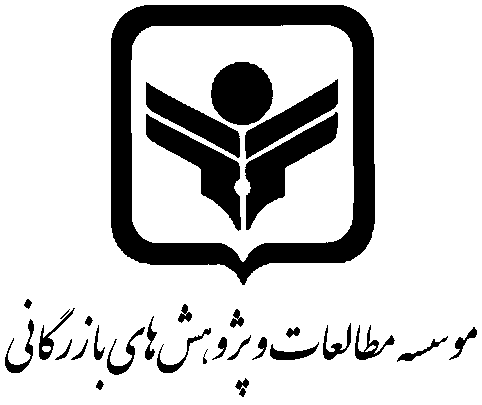 چکیده:شیوع گسترده بیماری کرونا و اقدامات مقابله با آن نظیر اعمال قرنطینه‌ها، بستن مرزها، تعطیلی کارخانه‌ها، مراکز خرید و ...  باعث کاهش تولید و مصرف در سطح جهان شده است که به صورت آبشاری از طریق زنجیره‏های تأمین بین‎المللی باعث تشدید روند نزولی می‌شود. این آثار را می‎توان به وضوح در افزایش نرخ‎ بیکاری، رکود صنعت حمل‌ونقل و گردشگری ملاحظه کرد. با این مقدمه کوتاه، این گزارش در نظر دارد آثار بیماری کرونا را ابتدا بر اقتصاد جهانی و سپس در خصوص کشورهای منتخب (نظیر ترکیه، ایتالیا، اسپانیا، کره جنوبی، مکزیک و آرژانتین) و ایران بررسی نماید. شاخص‎های مورد کنکاش در این گزارش رشد اقتصادی، تورم مصرف‌کننده، تورم مواد غذایی، بیکاری و تجارت خارجی (شامل صادرات و واردات) است.نتایج بررسی‌ها نشان می‌دهد که:اقتصاد جهانی:منطبق بر آخرین پیش‌بینی صندوق بین‌المللی پول اندازه اقتصاد جهانی در سال 2020 معادل 4.8 درصد افت خواهد کرد که نسبت به پیش‌بینی قبلی (در آوریل 2020) 1.1 درصد پایین‌تر است. بر اساس این گزارش در سال 2021 رشد جهانی 5.2 درصد پیش‌بینی شده است. این روند وضعیت معیشت خانواده‌های کم درآمد را دچار اخلال کرده و پیشرفت‌های صورت گرفته در کاهش فقر از دهه 1990 به این سو را به مخاطره خواهد انداخت.همچنین بر اساس پیش‌بینی ماه جون سال 2020 صندوق بین‌المللی پول، افت حجم تجارت جهانی در سال 2020 نسبت به گزارش قبلی بیشتر شده است، بطوریکه در این پیش‌بینی کاهش حجم تجارت جهانی 10.4 درصد خواهد شد که ناشی از تقاضای ضعیف کالاها و خدمات بویژه گردشگری است. کشورهای پیشرفته کاهش 11.5 درصدی و کشورهای نوظهور و در حال توسعه کاهش 9.4 درصدی را تجربه خواهند کرد. از سوی دیگر انتظار می‌رود با رشد تدریجی تقاضای داخلی کشورها، روند حجم تجارت در سال 2021 بهبود یابد و رشد 8.3 درصدی را رقم بزند.بعلاوه، مطابق این پیش‌بینی، شاخص بهای مصرف‌کننده در کشورهای پیشرفته در سال 2020 معادل 0.8 درصد و کشورهای نوظهور و درحال توسعه 5 درصد خواهد بود (که کمتر از پیش‌بینی‌های قبلی است) که ناشی از افت تقاضای داخلی کشورها در سال 2020 است.به طور کلی تحقیقات انجام شده در خصوص اثرات شیوع کرونا بر کسب وکارهای خرد و بنگاه‌های کوچک و متوسط در کشورهای جهان نشان می‌دهد که در مجموع بیش از نیمی از این کسب وکارها با کاهش شدید درآمد مواجه شده‌اند. یک سوم آنها نیز بیم آن دارند که بدون اقدامات حمایتی قادر به بقا طی یک ماه آتی نباشند و نیمی از آنها نیز ممکن است طی سه ماهه آتی ورشکست شوند (نتایج گزارش صندوق بین‏المللی پول در 15 جولای 2020). پیمایش‌های متعدد در خصوص آثار شیوع کرونا بر کسب وکارهای کوچک و متوسط در سطح جهان حاکی است در ایالات متحده آمریکا طبق پیمایش ماه ژوئن، شیوع کرونا بر 90 درصد کسب وکارهای کوچک تاثیرات منفی شدید تا متوسط داشته است. 54 درصد کسب وکارها دچار اخلال در زنجیره تامین شده و 54 درصد نیز تنها برای 1 تا 2 ماه ذخیره نقدینگی دارند. در کانادا 87 درصد کسب وکارهای کوچک، کاهش فروش را گزارش کرده‌اند که برای تقریباً نیمی از آنها این افت بین 50 تا 100 درصد بوده است. مطالعه موسسه مکنزی در خصوص ریسک‌های کرونا بر مشاغل اروپا نشان می‌دهد بیش از دو سوم مشاغل در خطر، متعلق به کسب وکارهای کوچک و متوسط و بیش از 30 درصد آنها نیز به بنگاه‌های خرد مربوط می‌شود.کشورهای منتخب:نتایج بررسی تأثیر بیماری کرونا بر تورم در کشورهای منتخب نشان می‌دهد که اگرچه در فصل اول و دوم سال 2020 تورم مصرف‌کننده در تمامی آنها به دلیل افت مصرف، سرمایه‌گذاری و تقاضای کل اقتصاد با کاهش مواجه شده است، لیکن با کنترل شیوع کرونا و اجرای تمهیدات مقابله با آن و لذا افزایش امید به بهبودی وضعیت بحران ناشی از کرونا در فصل سوم، تقاضای مصرف‌کنندگان اندکی تعدیل شده است. بنابراین رکود و روند کاهشی تورم نیز در آن دسته از کشور‎هایی که در بهبود شرایط کرونا موفق بودند (نظیر کره جنوبی) تا حدودی تعدیل شده است. اگرچه به دلیل چشم‌انداز نامناسب وضعیت بیماری و طولانی بودن آثار خسارت‌های اقتصادی ناشی از آن در همه کشور‌ها به جز آرژانتین برای سال 2020 کاهش تورم پیش‌بینی می‌شود. شایان ذکر است آرژانتين به عنوان يكي از اقتصادهاي نوظهور جهان اخيرا با چالش‌هاي جدي اقتصادي و مالي از جمله بدهی سنگین دولتی مواجه است. بعلاوه، تورم مواد غذایی در اکثر کشورهای مورد بررسی به دلیل افزایش تقاضا برای آنها جهت تقویت قوای جسمانی به منظور مقابله با بیماری کرونا افزایش یافته است. جدول (الف): بررسی تغییرات تورم کل و مواد غذایی کشورهای منتخب نتایج بررسی تاثیر بیماری کرونا بر نرخ بیکاری در کشورهای منتخب نشان می‌دهد که در دوران کرونا در تمامی کشورهای مورد بررسی به دلیل تعطیلی کسب و کارها، بیکاری افزایش یافته است. مقایسه نرخ بیکاری ماه‌های اخیر با فصل اول سال 2020 حاکی از بدتر شدن شرایط بازار کار و افزایش نرخ‌های بیکاری است. زیرا ادامه‌دار شدن شیوع بیماری باعث ورشکستگی و حذف کامل بسیاری از مشاغل آسیب‌پذیر شده است. کشور‏های اسپانیا و آرژانتین اطلاعات ماهانه ارائه نکرده‎اند لذا در جدول زیر آورده نشده است. آمار این کشور‌ها بصورت فصلی می‌باشد. آمارهای این کشور‏ها نیز حکایت از بدتر شدن نرخ‎های بیکاری فصل‎های دوم و سوم سال 2020 نسبت به فصل اول دارد.جدول (ب): نرخ بیکاری در کشورهای منتخب *: ارقام پیش بینی شده است.نتایج بررسی تاثیر بیماری کرونا بر تجارت خارجی کشورهای منتخب نشان می‌دهد که در فصل دوم و سوم سال 2020 درنتیجه شیوع کرونا، تجارت در تمامی کشورهای مورد بررسی به دلیل کاهش تقاضای جهانی و رکود حاکم بر فضای اقتصاد جهانی به شدت کاهش یافته است. اما بررسی آمارهای جدید مربوط به ماه‏های جون و جولای نشان می‌دهد وضعیت صادرات و واردات کشور‌ها در حال بهبود است، زیرا اکثر کشور‌ها قوانین رعایت پروتکل‌های بهداشتی را به جای مسدودسازی مرزها به اجرا گذاشتند. اگرچه با توجه به وضعیت آمار‌ها در ماه سپتامبر پیش‌بینی می‌شود به دلیل ادامه یافتن شیوع بیماری و وضعیت رکود اقتصادی در کشور‌های طرف تجاری نمی‌توان انتظار بهبود خوبی در وضعیت تجارت داشت.جدول (ج): رشد صادرات و واردات کشورهای منتخب نتایج بررسی تاثیر بیماری کرونا بر رشد اقتصادی در کشورهای منتخب نشان می‌دهد که در فصل اول و دوم سال 2020، رشد اقتصادی کشورهای مورد بررسی عمدتاً منفی بوده است. کم‌ترین کاهش رشد اقتصادی مربوط به کشور کره جنوبی بوده است. اگرچه در نتیجه اجرای تمهیدات مقابله با آثار شیوع کرونا، اکثر کشورهای مورد بررسی در فصل سوم از رکود خارج شدند، اما همچنان پیش‌بینی نرخ‌های رشد سال 2020 برای تمام کشور‌ها فاصله زیادی از مقدار مشابه آن‌ها در سال 2019 دارد.جدول (د): رشد اقتصادی کشورهای منتخب در دوره کرونا*: ارقام پیش بینی شده است.نتایج در خصوص ایران حکایت از آن دارد که:کاهش تقاضا در بخش‌های مختلف منجر به کندی افزایش قیمت‌ها شده است، بطوریکه تورم مصرف‌کننده (دوازده ماه منتهی به ماه مورد نظر نسبت به مشابه سال قبل) در اسفندماه 1398 که 34.8 درصد بود، طی ماههای فروردین ماه تا مردادماه 1399 به ترتیب 31.9، 29.7، 27.8، 26.4، 25.9 درصد کاهنده شده بود از شهریورماه مجددا روند افزایشی به خود گرفت بطوریکه در ماه‌های شهریور و مهر به ترتیب 26.1 و 27.2 درصد رسید. البته علاوه بر بیماری کرونا، جهش ناگهانی نرخ ارز (نزدیک به 100 درصد) نیز تاثیر داشته است.  در ایران به دلیل سیاست‌های مناسب تنظیم بازار، روند کاهشی تورم بخش خوراکی و آشامیدنی‌ها تداوم یافته و به روند کاهشی خود ادامه داده است. بطوریکه تورم این بخش که در دوازده ماهه منتهی به بهمن ماه 1398 نسبت به مدت مشابه سال قبل 48.1 درصد بود در اسفند به 42.7 درصد و در شهریور ماه و مهرماه  1399به ترتیب به 21.5 و 22.6 درصد رسید.اگرچه آماری از وضعیت بیکاری ایران در ماه‎های اخیر وجود ندارد، لیکن آخرین آمار ارائه شده توسط مرکز آمار ایران در خصوص روند تغییرات نرخ مشارکت اقتصادی کل کشور نشان می‌دهد که این شاخص، نسبت به فصل مشابه در سال قبل (بهار١٣٩٨)، 3.7 درصد کاهش داشته است. بعبارت دیگر در فصل بهار سال جاری نسبت به فصل مشابه سال قبل حدود ٢ میلیون نفر از بازار کار خارج شده‌اند و به جمعیت بیکاران اضافه شده است. در شش ماهه نخست سال 1399، میزان صادرات غیرنفتی كشور (به استثناي نفت خام، نفت كوره و نفت سفید و همچنین بدون صادرات از محل تجارت چمدانی)، بالغ بر 46318 هزار تن و به ارزش 13566 میلیون دلار بوده است كه در مقایسه با مدت مشابه سال 1398، كاهش 33.94 درصدي در وزن و 34.13 درصدي در ارزش دلاری داشته است. همچنین میزان واردات كشور در این مدت، با كاهش 1.35 درصدي در وزن و 21.66 درصدي در ارزش دلاري در مقایسه با مدت مشابه سال 1398، به ارقام 16524 هزار تن و 16783 میلیون دلار رسیده است. این کاهش‌‌‌ها در پنج ماهه 1399، 39 درصد کاهش در ارزش صادرات و 23 درصد در ارزش واردات بوده است. این ارقام نشان می‌دهد در شهریورماه به نسبت ماه‌های قبل کمی وضعیت تجارت خارجی کشور بهبود یافته بطوریکه در شهریور ماه 1399 ارزش صادرات 24 درصد بیشتر از ماه قبل بوده است. اقتصاد ایران قبل از کرونا در حال خروج از رکود بود به گونه‌ای که رشد اقتصادی بدون نفت نه ماهه 1398 به 1.8 درصد رسیده بود (در سال 1397 رشد اقتصادی بدون نفت ایران منفی 2.4 درصد بود)، با شیوع بیماری کرونا مجددا به رکود برگشت بگونه‌‌‌‌‌‌‌‌ای که رشد اقتصادی در سه ماهه چهارم 1398 و سه ماهه اول 1399 به ترتیب 2.4 و 1.7 افت کرد. هرچند مطالعات جدیدی در خصوص آسیب وارد به کسب و کارهای کوچک و متوسط در کشور وجود ندارد لیکن برآوردهای اولیه صورت گرفته از خسارت‌های وارد شده به کسب و کارها، نشان می‌دهد که حداکثر 240 هزار میلیارد تومان خسارت به واحدهای کوچک و متوسط کشور وارد شود.   تاثیر بیماری کرونا بر اقتصاد جهانیمنطبق بر آخرین پیش‌بینی صندوق بین‌المللی پول اندازه اقتصاد جهانی در سال 2020 معادل 4.8 درصد افت خواهد کرد که نسبت به پیش‌بینی قبلی (در آوریل 2020) 1.1 درصد پایین‌تر است. بر اساس این گزارش در سال 2021 رشد جهانی 5.2 درصد پیش‌بینی شده است. این روند وضعیت معیشت خانواده‌های کم درآمد را دچار اخلال کرده و پیشرفت‌های صورت گرفته در کاهش فقر از دهه 1990 به این سو را به مخاطره خواهد انداخت.پیش‌بینی شده است که کشورهای توسعه یافته در سال 2020 رشد اقتصادی منفی 5.8 درصد را تجربه کنند و در سال 2021 به رشد 3.9 درصد برسند. در این میان، کشورهای نوظهور و در حال توسعه رشد منفی 3.3 درصد در سال 2020 و در سال 2021 با بهبود اقتصادهای‌شان رشد 6 درصد داشته باشند. آسیای مرکزی و خاورمیانه رشد منفی 4.1 درصدی را تجربه نمایند. در حوزه کارائیب و آمریکای لاتین نیز افت اقتصاد منطقه به 8.1 درصد خواهد رسید. چین در زمره معدود کشورهایی است که در سال 2020 رشد مثبت (1.9 درصد) خواهد داشت. کشورهای ایتالیا و اسپانیا (10.6 و 12.8 درصد افت)، فرانسه (9.8 – درصد)، مکزیک (9- درصد)، انگلستان (9.8- درصد) و برزیل (5.8 - درصد) دارای بیشترین افت در رشد اقتصادی خواهند بود.بر اساس آمارهای سازمان جهانی تجارت در سه ماهه اول 2020 حجم تجارت جهانی با کاهش 3 درصدی مواجه بوده است. برآوردهای اولیه برای سه ماهه دوم، هنگامی که ویروس و اقدامات محدودکننده مرتبط با آن سهم زیادی از جمعیت جهانی را تحت پوشش قرار داده است، نشان دهنده افت حدود 18.5 درصد است. این کاهش‌ها از نظر تاریخی زیاد است، اما می‌توانست بسیار بدتر باشد. همچنین بر اساس پیش‌بینی ماه جون سال 2020 صندوق بین‌المللی پول، افت حجم تجارت جهانی در سال 2020 نسبت به گزارش قبلی بیشتر شده است بطوریکه در این پیش‌بینی کاهش حجم تجارت جهانی 10.4 درصد خواهد شد که ناشی از تقاضای ضعیف کالاها و خدمات بویژه گردشگری است. کشورهای پیشرفته کاهش 11.5 درصدی و کشورهای نوظهور و در حال توسعه کاهش 9.4 درصدی را تجربه خواهند کرد. از سوی دیگر انتظار می‌رود با رشد تدریجی تقاضای داخلی کشورها، حجم تجارت در سال 2021 روند بهبودی را طی کرده و رشد 8.3 درصدی را رقم بزند.همچنین مطابق پیش‌بینی صندوق بین‌المللی پول، شاخص مصرف‌کننده در کشورهای پیشرفته در سال 2020 معادل 0.8 درصد و کشورهای نوظهور و درحال توسعه 5 درصد خواهد بود که ناشی از افت تقاضای داخلی کشورها در سال 2020 است.بنگاه‎های کوچک و متوسط از دو طرف عرضه و تقاضا از کانال‌های مختلفی تحت تاثیر همه‌گیری ویروس کرونا قرار می‌گیرند. از طرف عرضه، شرکتها کاهش عرضه نیروی کار را تجربه می‌کنند، و اقدامات برای مهار این بیماری بواسطه قرنطینه‌ها با افت بیشتر و شدیدتری در استفاده از ظرفیت مواجه می‌شوند. علاوه بر این، زنجیره‌های تأمین قطع شده و مواجه با کمبود قطعات و کالاهای واسطه‌ای می‌شوند. در سمت تقاضا، کاهش چشمگیر و ناگهانی تقاضا به شدت بر عملکرد شرکتهای کوچک و متوسط تأثیر می‌گذارد و یا باعث کمبود شدید نقدینگی می‌شوند. علاوه بر این، مصرف‌کنندگان با از دست دادن درآمدشان، ترس از سرایت و افزایش عدم اطمینان را تجربه می‌کنند، که به نوبه خود باعث کاهش هزینه‌ها و مصرف می‌شود. این اثرات در صورت اخراج کارگران به دلیل فقدان منابع برای پرداخت دستمزد بیشتر می‌شود. برخی از بخش‌ها مانند گردشگری و حمل و نقل به طور خاص تحت تأثیر قرار می‌گیرند.به طور کلی تحقیقات انجام شده در خصوص اثرات شیوع کرونا بر کسب وکارهای خرد، کوچک و متوسط در کشورهای جهان نشان می‌دهد که در مجموع بیش از نیمی از این کسب وکارها با کاهش شدید درآمد مواجه شده‌اند. یک سوم آنها نیز بیم آن دارند که بدون اقدامات حمایتی قادر به بقا طی یک ماه آتی نباشند و نیمی از آنها نیز ممکن است طی سه ماهه آتی ورشکست شوند. پیمایش‌های متعددی که طی ماه‌های اخیر در خصوص آثار شیوع کرونا بر کسب وکارهای عمدتا کوچک و متوسط در سطح جهان صورت گرفته است، حاکی از تایید وقوع مخاطرات آتی است. به طور مثال در ایالات متحده آمریکا پیمایش‌های هفتگی برای کسب وکارهای کوچک انجام می‌شود که طبق پیمایش ماه ژوئن، شیوع کرونا بر 90 درصد کسب وکارهای کوچک تاثیرات منفی شدید تا متوسط داشته است. 54 درصد کسب وکارها دچار اخلال در زنجیره تامین شده و 54 درصد نیز تنها برای 1 تا2 ماه ذخیره نقدینگی دارند. در کانادا 87 درصد کسب وکارهای کوچک، کاهش فروش را گزارش کرده‌اند. که برای تقریبا نیمی از آنها این افت بین 50 تا 100 درصد بوده است. مطالعه موسسه مکنزی در خصوص ریسک‌های کرونا بر مشاغل اروپا نشان می‌دهد بیش از دو سوم مشاغل در خطر، متعلق به کسب وکارهای کوچک و متوسط و بیش از 30 درصد آنها نیز به بنگاه‌های خرد مربوط می‌شوند.تاثیر بیماری کرونا بر شاخص‌های کلان اقتصادی کشورهای منتخبترکیه:اولین مورد بیماری کرونا در 11 مارس سال 2020 در این کشور گزارش شد. دولت اقدامات گسترده‌ای را برای مقابله با بیماری همه گیر از جمله: فاصله اجتماعی، مقررات منع رفت و آمد، ممنوعیت سفر همراه با قرنطینه برای بازگشت اتباع و تعطیلی مدارس/ دانشگاه‌ها، فروشگاه‌ها و اماکن تفریحی را تصویب کرد. وزیر بهداشت اعلام کرد که دولت آزمایش‌های آنتی بادی ویروس کرونا را در ماه ژوئن آغاز کرده است و شامل افراد منتخب و تصادفی در تمام 81 استان است. تا  23 اگوست 2020 این کشور 257،032 نفر مبتلا به کرونا، 6،102 نفر فوتی و 236،370 نفر بهبود یافته داشته است. سهم مبتلایان این کشور از جهان 1.12 درصد، فوتی‎ها 0.76 درصد و بهبودیافته‏گان 1.48درصد است. ضریب مرگ و میر ناشی از این بیماری 2.37 درصد است در حالی که این ضریب در جهان 4.84 درصد می‌باشد. عملکرد توسعه اقتصادی و اجتماعی ترکیه از سال 2000 به بعد چشمگیر بوده است، بطوریکه منجر به افزایش اشتغال و درآمد و تبدیل شدن ترکیه به یک کشور با درآمد بالای متوسط شد. با این حال در چند سال اخیر، افزایش برخی مسائل سیاسی و اقتصادی چالش برانگیز محیط بیرونی این دستاوردها را تضعیف نموده است. اکنون، با توجه به افزایش تورم و بیکاری، انقباض سرمایه‌گذاری‌ها، افزایش آسیب‌پذیری‌های بنگاه‌ها و بخش‌های اقتصادی و اجرای ناقص اصلاحات سیاست های کلان، تصویر کلان اقتصاد ترکیه آسیب پذیر و نامشخص‌تر از قبل است (بانک جهانی، آوریل 2020). بنابراین، پیش بینی می شود COVID-19 آثار منفی بسیاری در ترکیه بگذارد و منافع اقتصادی و اجتماعی را بیش از پیش تضعیف نماید.با شیوع کووید-19 دولت ترکیه دست به اقدامات حمایتی بسیاری زد. از جمله آنکه برای جلوگیری از توقف کار‌ها ارتقای زیر ساخت‌های فناوری اطلاعات را با جدیت بیشتری در پیش گرفت. بعلاوه از ارتقای کیفیت و امنیت کسب و کارهای آنلاین نظیر آموزش و خرید آنلاین حمایت کرد و ظرفیت‌های قبلی را گسترش داد اما همچنان ترکیه به دلیل شوک شدید تقاضای خارجی و تنگنای تأمین مالی از طریق سرمایه‌گذاران خارجی در شرایط بحران مالی جهانی با وضعیت دشواری وبرو است. صندوق بین‌المللی پول در جدیدترین گزارش خود در سپتامبر 2020، رشد اقتصادی ترکیه برای سال 2020 را منفی 5 درصد پیش‌بینی کرده است، درحالیکه پیش‌بینی قبلی مثبت 3 درصد بوده است (دسامبر 2019). ترکیه در سال 2019  از رشد اقتصادی مثبت 0.9 درصدی برخوردار بوده است.بر اساس نمودار (1)، رشد اقتصادی ترکیه، در فصل اول و دوم سال 2020 با کاهش همراه شد. در فصل دوم 2020، رشد اقتصادی منفی شد و اندازه اقتصاد این کشور به میزان 11 درصد کاهش یافت. اما در فصل سوم به رشد مثبت 2.8 درصدی دست یافت.نمودار 1- رشد اقتصادی ترکیه طی فصل اول 2019 تا فصل سوم 2020  (درصد)                 Resource: https://tradingeconomics.com علی رغم بهبود تراز تجاری ترکیه در سال 2019، به دنبال شیوع کووید-19 با انقباض تجارت و گردشگری، کسری حساب جاری ترکیه به سرعت در فصل دوم سال 2020 دوباره ظاهر شد. کاهش تقاضای جهانی صدمات سنگینی بر تجارت کالاهای تجاری ترکیه وارد کرد. تجارت کالاها به دلیل اخلال در زنجیره ارزش جهانی آسیب دیدند. حساب جاری ترکیه از مازاد سالانه 1.1 درصد تولید ناخالص داخلی در فصل چهارم 2019 به 0.2 درصد تولید ناخالص داخلی در فصل اول 2020 کاهش یافت و در فصل دوم به منفی 1.6 درصد از تولید ناخالص داخلی رسید. براساس جدول (1)، اگرچه صادرات در ماه جون دوباره صعود کرد (رشد ماهانه 35 درصدی) اما کاهش در جهانگردی و محدودیت‌های تحرک جهانی در حال حاضر باعث شده تا همچنان کسری حساب جاری باقی بماند. صادرات ماه سپتامبر با 4.8 درصد افزایش نسبت به ماه مشابه سال گذشته و 28.5 درصد نسبت به ماه آگوست در سطح  16 میلیارد و 10 میلیون دلار تحقق یافت. این رقم درعین حال بالاترین رقم صادرات از ماه ژانویه تا امروز می‎باشد. ارقام صادرات نشان می دهد، روند عادی شدن و خنثی سازی تاثیرات شیوع کرونا به شکل موفقیت آمیزی ادامه دارد. با این وجود، میزان صادرات ترکیه در بازه زمانی ژانویه-سپتامبر 2020 در مقایسه با دوره مشابه سال گذشته 10.9 درصد کاهش یافته و به 118 میلیارد و 325 میلیون دلار رسید. واردات کل نیز با افزایش 1.5 درصدی به 156 میلیارد و 186 میلیون دلار رسیده است. بر اساس این داده‌ها، در بازه زمانی مذکور کسری تجارت داخلی نیز با رشد 79.5 درصدی به 21 میلیارد و 93 دلار افزایش یافته است.جدول 1- شاخص‎های مهم اقتصادی ترکیه در دوران کرونا    Resource: https://www.imf.org and https://tradingeconomics.com  *: نماد ارقام پیش بینی شده است.بررسی روند تورم ماهانه ترکیه حاکی از آن است که نرخ‌های تورم ماهانه فاصله چندانی از نرخ تورم پیش بینی شده برای سال 2020 (پیش بینی نرخ تورم سال 2020 در آخرین گزارش‌ صندوق بین‌المللی پول (دسامبر  2019) معادل 12.6 درصد است) ندارد. بعلاوه، تورم سالانه در سال 2019 برابر 15.2 درصد است. لذا می‌توان گفت به رغم وجود آثار مخرب بحران اقتصادی ناشی از شیوع کووید-19، ثبات نسبی لیر پس از نوسانات چشمگیر آن در دو سال اخیر و کاهش شکاف تولید به کاهش تورم کمک کرده است، گرچه انتظارات تورمی همچنان بالاتر از هدف سیاستگذاران بانک مرکزی ترکیه است.در سال 2019 نرخ بیکاری معادل 13.8 درصد بوده است. اما صندوق بین المللی پول در گزارش ماه اگوست 2020، نرخ بیکاری سال 2020 را معادل 17.2 درصد برآورد کرده است. اخیراً، سیاستگذاران ترکیه اصلاحات ساختاری متمرکز و دقیق برای تقویت رشد میان مدت و افزایش مقاومت در برابر شوک‌ها را مدنظر قرار دادند. به طور خاص، اقدامات آن‌ها برای بهبود بهره‌وری تولید، انعطاف‌پذیری در بازار کار، کیفیت سرمایه انسانی و مشارکت نیروی کار زنان، امکان جابجایی مجدد منابع به بخش‌های تولیدی را تسهیل می‌کند. اصلاحات دولت همچنین به بهبود وضعیت سرمایه گذاری و بهره وری اقتصادی کمک می‌کند. اما شیوع گسترده کوید-19 دسترسی به اهداف کاهش نرخ بیکاری را با چالش مواجه کرده است. بطوریکه اگرچه در آوریل 2020 نرخ ماهانه بیکاری به 12.8 درصد رسیده اما برای ماه‌های بعد از آن افزایش نرخ بیکاری تا حوالی 17 درصد برآورد شده است.دولت ترکیه به منظور خارج شدن از وضعیت بد ناشی از بیماری کرونا سعی نموده است با اجرای سیاستهایی نظیر به تعويق انداختن ماليات، كاهش نرخ‌ بهره بانک مرکزی ترکیه، افزايش ميزان تسهیلات موردنياز بانک‌ها، اعطاي بسته محرک 15.3 ميليارد دلاری براي برای مقابله با آثار بیماری همه‌گیر به عنوان سپر ثبات اقتصادي، تعویق سه ماه در باز پرداخت وام شرکت‌ها، کاهش مالیات بر ارزش ‌افزوده در سفرهای هوایی داخلی از 18 درصد به یک درصد به مدت سه ماه، استمهال حق بیمه مالیاتی و تأمین اجتماعی برای شش ماه و ... وضعیت اقتصادی خود را بهبود بخشد. بر اساس پیش‌بینی‌ها انتظار می‌رود در فصل سوم 2020 رشد اقتصادی مثبت و به میزان 2.8 درصد باشد.ایتالیا:تا 23 اگوست 2020 این کشور 258،136 نفر مبتلا به کرونا، 35،430 نفر فوتی و 205،203 نفر بهبود یافته داشته است. سهم مبتلایان این کشور از جهان 1.12 درصد، فوتی ها 4.43 درصد و بهبودیافته‌گان 1.29 درصد است. ضریب مرگ و میر ناشی از این بیماری 15 درصد در مقابل 4.84 درصد در جهان است.گسترش COVID-19 چالش‌های اقتصادی بسیاری از طریق تعطیلی مشاغل و خدمات عمومی، روزهای کاری کمتر و عرضه نیروی کار کمتر، کاهش فعالیت‌های خدماتی مانند فعالیت‌های مرتبط با گردشگری برای کشور ایتالیا ایجاد کرده است. بعلاوه، افزایش نا‏اطمینانی باعث تقاضای پایین مصرف کننده و کاهش معاملات شده است. لذا، پیش‌بینی رشد اقتصادی سال 2020 در گزارش جدید صندوق بین‌المللی پول معادل (6/10-) درصد بوده است (اگوست 2020). در حالیکه پیش‌بینی قبلی در ماه مارس 2020، برابر (6/0-) درصد بوده و رشد اقتصادی سال 2019 معادل 3/0 درصد بوده است (مارس 2020). همچنین رکود طولانی مدت شرکای تجاری اصلی در نتیجه شیوع جهانی کرونا نیز بر اقتصاد ایتالیا تأثیر منفی گذاشته، همانطور که ضعف ایتالیا بر شرکای تجاری خود تأثیر گذاشته است. به علاوه، نسبت بدهی عمومی به تولید ناخالص داخلی ایتالیا نیز بدتر شده است.نمودار2- رشد اقتصادی ایتالیا طی فصل اول 2019 تا فصل سوم 2020 (درصد)                Resource: https://tradingeconomics.comتراز تجاری ایتالیا در سال 2020 تحت تأثیر شوک‌های نامطلوب متعددی است. پتانسیل رشد پایین به معنی شوک‎های نامطلوب می‌تواند منجر به نتایج بسیار ضعیف تری شود. تنش‌های تجارت جهانی و رویدادهای ژئوپلیتیکی می‌تواند منجر به افزایش ریسک‌های تجارت در این کشور شود. همچنین، وضعیت نامطلوب اقتصادی شرکای تجاری اصلی مانند آلمان از طریق زنجیره‌های تأمین تولید، به ویژه در ماشین آلات و تجهیزات حمل و نقل بر صادرات و سرمایه گذاری تأثیر منفی خواهد گذاشت. از سوی دیگر، ایتالیا به دلیل بدهی بخش عمومی بالای خود و نیازهای قابل توجه به تأمین مالی، در شرایط حساسی قرار دارد. محدودیت‌های گسترده و طولانی در فعالیت‌های اقتصادی مربوط به گسترش بالقوه COVID-19 اثرات نامطلوب بر ریسک و نااطمینانی گذاشته است. افزایش هرگونه ریسک و نااطمینانی می‌تواند تقاضا را کاهش دهد و در نتیجه هزینه‌های وام را افزایش و نسبت بدهی به تولید ناخالص داخلی را افزایش دهد و بازدهی تولید داخلی را کاهش دهد. لذا، این مشکلات باعث پیش‌بینی رشد منفی صادرات در سال 2020 شده است درحالیکه صادرات در سال 2019 از رشد 2/1 درصدی برخوردار بوده است.ایتالیا با مشکل بیکاری ساختاری مواجه است. نرخ مشارکت نیروی کار در این کشور در مقایسه باسایر کشور‏های اتحادیه اروپا در بالاترین سطح قرار دارد در حالیکه نرخ بیکاری (حوالی 10 درصد) در بدترین سطح است. در سال 2019 میانگین ساعات کار هر کارمند کمتر از میانگین تاریخی آنها یوده و نرخ اشتغال پاره‌وقت همچنان بالا است. شایان ذکر است، علی‌رغم تعدیل دستمزد در سال‌های اخیر، همچنان در کشور ایتالیا دستمزدها نسبت به بهره وری بالا هستند. این شکاف منعکس کننده قدرت سیستم چانه زنی بخشی از نیروی کار است. این امر باعث کاهش سرمایه گذاری شده است بنابراین خود مانع ایجاد شغل شده و به بیکاری ساختاری بالا کمک کرده است. به همین دلیل، تعدیل هزینه‌های ناشی از افزایش ریسک و نااطمینانی از طریق بیکاری اتفاق می افتد و باعث ایجاد انگیزه در استفاده از قراردادهای موقت می‌شود که به طور نامناسبی بر کارگران جوان تأثیر می گذارد. انتظار می‌رود فضای نااطمینانی ناشی از شیوع کرونا منجر به نرخ بیکاری 4/10 درصدی در سال 2020 شود. ایتالیا به عنوان کشوری با منابع طبیعی بسیار اندک، به واردات نفت وابسته است. اخیراً قیمت نفت به دلیل شیوع بیماری کرونا کاهش داشته است. شاخص قیمت‌های مصرف‌کننده ایتالیا در ماه‌های اخیر در حال کاهش است زیرا هزینه حمل و نقل، مسکن و انرژی کاهش یافته است (جدول 2). همچنین روند نرخ تورم هزینه‌های غذا از ماه آوریل کاهش داشته است. انتظار می‌رود در سال 2020 میانگین نرخ تورم سالانه معادل 0.2 درصد باشد.جدول 2- شاخص‏های مهم اقتصادی ایتالیا در دوران کرونا      Resource: https://www.imf.org and https://tradingeconomics.comکشور ایتالیا برای کاهش اثرات بحران اقتصادی ناشی از شیوع کرونا اقداماتی را در راستای حمایت از سرمایه گذاری و صادرات و ارتقای دسترسی به اعتبار و نقدینگی انجام داد. بر اساس مصوبه 14 آوریل 2020 کمیسیون اروپا مقرر شد به منظور حمایت و راه اندازی مجدد اقتصاد ایتالیا، دو نهاد دولتی مجاز به صدور ضمانت‌های مالی برای موسسات مالی ارائه دهنده تسهیلات به بنگاه‎های صادارتی  ایتالیا شوند که تا 17 مارس 2020 بالغ بر 200 میلیارد یورو تسهیلات به بنگاه‌‌های کوچک و متوسط ارائه گردید. همچنین شرایط بازپرداخت وام برای بنگاه‌های متأثر از بحران کرونا تعدیل شد. بازپرداخت مبلغ اصلی حداقل 24 ماه و حداکثر 72 ماه از زمان برداشت وام تعیین شد. همچنین در 24 ژوئن 2020، دولت ایتالیا اعلام کرد که برای مقابله با اپیدمی ویروس کرونا ، 25 میلیون یورو به اقتصاد تزریق می کند تا به بخش‌هایی مانند گردشگری و صنعت تدارکات و حمل و نقل که به شدت تحت تأثیر ویروس قرار گرفته اند، کمک کند. به این ترتیب در مجموع دولت ایتالیا تا ماه جولای حدود 900 میلیون یورو منابع مالی به اقتصاد این کشور تزریق نموده است. بعلاوه، موسسه مالی ملی توسعه ایتالیا، بودجه سیستم بانکی را به میزان 3 برابر افزایش داد. این موسسه منابع حاصل از افزایش بودجه را برای تأمین وام‌های یارانه‌ای به بنگاه‌های کوچک و متوسط (SMEs) به منظور حمایت از جریان نقدینگی و سرمایه گذاری اختصاص داده است. اسپانیاویروس کرونا با سرعت زيادي در اسپانیا گسترش یافت بطوري‌كه تا 23 اگوست، حدود 407،879 نفر مبتلا به كرونا تأیید شده و بيش از 28 هزار نفر جان خود را از دست داده‌اند. سهم مبتلایان این کشور از جهان 1.7 درصد، فوتی ها 3.6 درصد است. ضریب مرگ و میر ناشی از این بیماری 7.07 درصد در مقابل 4.84 درصد در جهان است. در میان کشورهای جهان در جایگاه 9 اٌم کشورهای مبتلا به کرونا قرار دارد.همانطور که در نمودار (3) مشاهده می‌شود، پس از افت ناگهانی رشد اقتصادی اسپانیا در فصل اول 2020، رشد فعالیت اقتصادی در فصل دوم با شدت بیشتری کاهش یافت، زیرا در این مدت برای جلوگیری از گسترش Covid-19 قرنطینه با شدت بیشتری ادامه یافت. لذا، هم مصرف بخش خصوصی و هم سرمایه گذاری سقوط کرد. همچنین، صنعت گردشگری متوقف شد و صادرات تقریباً به یک سوم کاهش یافت. در فصل سوم 2020، ترخ بیکاری نیز به بالاترین حد در دو سال گذشته رسید، درحالیکه هنوز هم به طور کامل منعکس کننده ضربه به بازار کار نیست زیرا بیش از دو میلیون کارگر، یا مشغول به کار موقت شده یا از جمعیت جویای کار خارج شده‌اند. اما به دلیل اجرای سیاست‌های انبساطی و مقاوم شدن بدن بسیاری از مبتلایان به ویروس کرونا، در فصل سوم شرایط مبتلایان بهبود یافته است. اگرچه با این وجود، پیش بینی می‌شود در سال 2020 اقتصاد اسپانیا 12.8 درصد کاهش یابد. این در حالی است که این کشور در سال 2019 رشد اقتصادی 2 درصدی را تجربه نموده است.نمودار 3- رشد اقتصادی و نرخ بیکاری اسپانیا طی فصل اول 2019 تا فصل  سوم2020 (درصد)                 Resource: https://tradingeconomics.comاز سوی دیگر، همانطور که در جدول (3) مشاهده می‎شود، تورم اسپانیا در سال 2019 معادل 0.7 درصد بوده است. در حالیکه بر اساس پیش‌بینی‌ها تورم سال 2020 اسپانیا منفی برآورد شده است (0.3- درصد). در آگوست سال 2020، شاخص قیمت‎های مصرف کننده در اسپانیا، 0.5 درصد نسبت به مدت مشابه سال گذشته کاهش یافت، این کاهش پنجمین کاهش متوالی تورم ماهانه است؛ زیرا در اسپانیا همچنان قیمت‌های مسکن و اجاره بها کاهش می‌یایند (کاهش 2.7 درصدی مسکن و 3.9 درصدی اجاره بها در ماه جولای). بعلاوه، همان زمان شاخص قیمت حمل و نقل، فرهنگ و سرگرمی و ارتباطات کاهش داشته اما در مقابل تورم مواد غذایی طی ماه‌های گذشته تورم مثبت بوده است. در ماه سپتامبر تورم برای مواد غذایی و نوشیدنی های غیر الکلی همانند 2.4 درصد بوده است. جدول 3- شاخص‏های مهم اقتصادی اسپانیا در دوران کرونا                Resource: https://www.imf.org and https://tradingeconomics.comبعلاوه، صادرات و واردات اسپانیا به دلیل تعطیلی کسب و کارها و بسته شدن مرز‌ها تحت تأثیر آثار زیانبار شیوع کرونا قرار گرفته است. اگرچه در ماه‌های جون و جولای 2020 اندکی بهبود یافته است. اما مجددا در ماه اگوست 2020 صادرات و واردات این کشور 9.1 درصد و 17.2 درصد نسبت به مدت مشابه سال قبل کاهش داشته است.بر اساس گزارش بانک مرکزی اسپانیا، مانده حساب جاری اسپانیا در ماه ژوئن مازاد 2.0 میلیارد یورو را ثبت کرد که به طور قابل توجهی کمتر از مبلغ 3.8 میلیارد یورو مازاد ثبت شده در ژوئن 2019 است اما بالاتر از مازاد 0.8 میلیارد یورویی ثبت شده در ماه مه است. در 12 ماه منتهی به ژوئن 2020، مانده حساب جاری به مازاد 16.3 میلیارد یورو رسید که کمتر از 18.1 میلیارد یورو در 12 ماهه منتهی به ماه می است. طبق گزارش بانک اسپانیا، مازاد حساب جاری بسیار کمتر از یک سال پیش منعکس شده است. به طوریکه مازاد تجارت از 4.9 میلیارد یورو مازاد ثبت شده در ژوئن 2019 به 2.5 میلیارد یورو در ماه ژوئن کاهش یافته است. این مسأله عمدتا به دلیل محدودیت‌های سفر مربوط به ویروس کرونا و باقی ماندن صنعت گردشگری در رکود بوده است. پیش‎بینی می‌شود مانده حساب جاری مازادی معادل 1 درصد تولید ناخالص داخلی را در سال 2020 و 1.5 درصد تولید ناخالص داخلی را در سال 2021 ثبت کند (بانک مرکزی اسپانیا، 2020).دولت اسپانیا به منظور تحرک بخشیدن به اقتصاد اقدامات بسیاری را انجام داد. از جمله، تصویب خط اعتباری که به موجب آن دولت شرکت ها و کارآفرینان مستقل را پوشش می دهد. بر همین اساس، وزارت امور خارجه اسپانیا معادل 100 هزار میلیون یورو بودجه برای ضمانت اعتبارات اختصاص داده است. در 17 ژوئن سال 2020، شورای وزیران برای پنجمین بار تسهیلات 15.5 میلیارد یورویی را به منظور حفظ نقدینگی در شرکت‏ها و هزینه‎های فوری ناشی از COVID-19 تصویب کرد. از این میزان 7.5 میلیارد یورو به بنگاه‌های دارای حداکثر 250 کارمند و به شاغلان آزاد، 5 میلیارد یورو به شرکت های بزرگ و 2.5 میلیارد یورو برای شرکت‏های کوچک مشاغل آزاد در بخش گردشگری و 5 میلیارد یورو نیز به شرکت‏های بخش خودرو و خرید وسایل نقلیه برای استفاده حرفه‎ای اختصاص داده شد. همچنین دولت اسپانیا امکان به تعویق انداختن پرداخت حقوق گمرکی و واردات مالیات بر ارزش افزوده ناشی از اظهارات گمرکی حداکثر تا شش ماه، برای واردکنندگانی با حجم معاملات بیش از 6 میلیون یورو در سال 2019 ، ایجاد کرد.کره جنوبیکره جنوبی 17،399 مورد ابتلا به كوويد 19 و حدود 309 نفر فوت را تأیید کرده است (تا 23 اگوست 2020). کمترین آمار مبتلایان و فوتی‌ها را با وجود در معرض بودن این بیماری در بین کشورهای مورد بررسی ثبت کرده است. در نتیجه آثار شیوع کووید-19، افت تقاضای داخلی و خارجی اقتصاد کره رشد اقتصادی را تضعیف کرده است. با وجود اینکه کره سیاست‌های پولی را تعدیل نمود و محرک‌های مالی جامعی را برای حمایت از فعالیت‌های اقتصادی در نظر گرفته است، رشد اقتصادی سال 2020 در سپتامبر 2020 معادل منفی 1.9 درصد پیش‌بینی شده است که نسبت به پیش بینی‎های ماه‌های قبل کاهش یافته است. این در حالی است که کره در سال 2019 رشد اقتصادی 2 درصدی را تجربه کرده است.نمودار4- رشد اقتصادی کره طی فصل اول 2019 تا فصل سوم 2020 (درصد)                  Resource: https://tradingeconomics.comبر اساس نمودار (4)، اقتصاد کره در فصل دوم سال 2020 به طور قابل توجهی منقبض شده است زیرا با بروز عدم قطعیت ناشی از شیوع بیماری مصرف و سرمایه گذاری کاهش یافت. در فصل سوم مصرف بخش خصوصی تا حدودی از انقباض اولیه برگشت و بخشی از رکود را کاهش داد. در حالی که دولت کره اقدامات محرک را انجام داد و شرکای تجاری بزرگ محدودیت‌های ویروس کرونا را کاهش دادند، اقتصاد کره جنوبی در سه ماهه سوم به رشد مثبت (1.9 درصد) بازگشت و از شدیدترین انقباض خود در بیش از یک دهه گذشته بهبود یافت.با توجه به افت رشد اقتصادی پیش بینی می‌شود نرخ بیکاری کره جنوبی در سال 2020 به 4.5 درصد برسد (بلومبرگ، ماه جون 2020). نرخ بیکاری در ماه می به بالاترین میزان خود طی 10 سال اخیر رسید (4.5 درصد). همانطور که در جدول (4) مشاهده می‌شود، نرخ بیکاری کره جنوبی در ماه جون به طور غیرمنتظره‌ای کاهش یافت، اما با توجه به تلاش‌های دولت برای تحریک بازار اشتغال، هنوز بسیار بالاتر از سطح قبل از شیوع کرونا است.نرخ تورم کره در سال 2019 برابر 0.4 درصد بوده است، پیش بینی می‌شود این نرخ در سال 2020 به 0.3 درصد برسد. در اواخر سال 2019، منفی شدن شکاف تولید موجب پیش‌بینی کاهش تورم در سال 2020 شد. رشد اقتصادی نه چندان زیاد و کاهش مالیات بر مصرف نفت و غذا در کنار کاهش قیمت نفت باعث شد نرخ تورم سال 2020  کره پایین تر از هدف گذاری بانک مرکزی کره (تورم سالانه 2 درصدی) برآورد شود و تورم شاخص قیمت مصرف کننده عمدتاً به تورم مواد غذایی مرتبط شود. بر اساس جدول (4)، از ماه می سال 2020 تورم مواد غذایی شدت گرفت و به دنبال آن تورم شاخص قیمت مصرف کننده نیز جهش یافت. تورم در ماه سپتامبر به یک درصد رسید که بیشترین تورم ماهانه در شش ماه گذشته است. شایان ذکر است نرخ تورم کره از سال 2012 تاکنون کمتر از تورم هدف‏گذاری شده بانک مرکزی آن کشور بوده است.جدول 4- شاخص‌های مهم اقتصادی کره جنوبی در دوران کرونا              Resource: https://www.imf.org and https://tradingeconomics.comعلی رغم رشد مثبت 2.3 درصدی صادرات کره جنوبی در سال 2019، صادرات این کشور در نیمه اول سال 2020 به دلیل تقاضای ضعیف‌تر از چین و ویتنام، کاهش یافت. در ماه جون و جولای به دلیل کم شدن آمار مرگ و میر بیماری کرونا و اعمال محرک‌های مالی از سوی کشور‌های مختلف تقاضای داخلی و خارجی اندکی بهبود یافت، به طوریکه در این دو ماه هم رشد صادرات و هم رشد واردات مثبت شد اما هم زمان با افت مجدد تقاضای جهانی در ماه اگوست 2020صادرات کره جنوبی با 7.4 درصد کاهش نسبت به ماه گذشته به 39.66 میلیارد دلار رسید. در میان شرکای تجاری اصلی، صادرات به چین (3- درصد)، ایالات متحده آمریکا (0.4- درصد)، آسه آن (17.8- درصد)، اتحادیه اروپا (2.5- درصد) و ژاپن (20.7 درصد) کاهش یافته است.طبق داده‌های وزارت تجارت صنعت و انرژی، صادرات کره‌جنوبی که نیمی از اقتصاد صادرات‌محور این کشور را تشکیل می‌دهد نسبت به ماه آگوست سال گذشته ۹.۹ درصد سقوط کرده و به ۳۹.۶۶ میلیارد دلار رسیده است. صادرات به سقوط خود برای ششمین ماه متوالی (تغییرات نقطه به نقطه، نسبت به ماه مشابه سال قبل) از ماه مارس تاکنون ادامه داده است اما روند این سقوط کاهش یافته است. میزان سقوط صادرات در ماه آوریل ۲۵.۶ درصد، در ماه می ۲۳.۸ درصد، در ماه ژوئن ۱۰.۸ درصد و در ماه جولای ۷.۱ درصد بوده است.بهبود در صادرات کره‌جنوبی در ماه سپتامبر در حالی اتفاق ‌افتاد که با بازگشایی اقتصادهای بزرگ جهان پس از قرنطینه کرونا، تقاضا برای صادرات این کشور رو به افزایش گذاشته است.از سوی دیگر، واردات کره‌جنوبی در ماه آگوست ۱۶.۳ درصد (نسبت به ماه مشابه سال قبل) سقوط کرد و به ۳۵.۵۴ میلیارد دلار رسید. به این ترتیب مازاد تجاری کره‌جنوبی در این ماه ۴.۱۲ میلیارد دلار شد. این چهارمین ماه متوالی است که تراز تجاری کره‌جنوبی مثبت باقی مانده است.کره با اقدامات محرک اقتصادی (به عنوان مثال وام، تمدید مهلت بازپرداخت بدهی و ...) به مقابله با اثرات مخرب شیوع بیماری کرونا بر اقتصاد این کشور پرداخته است. بودجه تکمیلی مصوب 17 مارس کره جنوبی شامل طیف گسترده ای از برنامه‌ها برای ارائه انواع وام و کمک‌های مالی به شرکت‎های آسیب دیده و کارمندان آن‌ها است. بعلاوه، کره از سیاست‎های پولی جدید برای تعدیل مشکلات اقتصاد استفاده نمود. از جمله آنکه در تاریخ 23 مارس، بانک مرکزی کره تصمیم گرفت مقداری اوراق قرضه محلی و همچنین اوراق قرضه منتشر شده توسط بنگاه‎های عمومی را برای جلوگیری از بحران احتمالی نقدینگی خریداری نماید.بعلاوه بانک مرکزی کره در اقدامی اضطراری نرخ بهره معیار خود را به 0.75 درصد کاهش داد. بانک مرکزی کره نرخ بهره کمتری را برای تسهیلات وام به شرکت‌های کوچکتر اعمال کرد و برای افزایش نقدینگی در بازارآزاد، اوراق قرضه صادر شده توسط بانک‌ها را خریداری کرد. شایان ذکر است، داده‌های تولید ناخالص داخلی تأیید می کنند که مسیر رشد برای عادی سازی آغاز شده است، در ماه اگوست دولت کره برای چهارمین بار اقدام به تهیه بودجه اضافی کرد تا در مجموع حدود ۳۱۰ تریلیون وون (۲۷۴.۸۳میلیارد دلار) محرک مالی تزریق کند.مکزیکبا شیوع گسترده كوويد 19 مکزیک حدود 556216 نفر مبتلا داشته و 60،254 نفر جان خود را از دست داده‌اند (تا 23 اگوست 2020). سهم مبتلایان این کشور از جهان 2.41 درصد، فوتی ها 7.5 درصد و بهبودیافته‌گان 2.38 درصد است. ضریب مرگ و میر ناشی از این بیماری 14درصد در مقابل 4.8 درصد در جهان است که نسبتاً ضریب مرگ و میر بالایی را در بین کشورهای مورد بررسی دارد. در سال 2019 اقتصاد مکزیک به دلیل مواجه بودن با مشکلاتی نظیر بالا بودن نسبت بدهی دولت به دآمد ملی، وجود کسری بودجه و ... در سال 2019 رشد اقتصادی منفی 0.1 درصدی را تجربه کرد. همچنین به دنبال بروز پیامدهای منفی شیوع کرونا رشد اقتصادی این کشور برای سال 2020 منفی 9 درصد پیش‌بینی شده است (صندوق بین المللی پول، اگوست 2020). افزایش بیکاری ناشی از قرنطینه‌ها و بالا رفتن هزینه‌ها، مخارج مصرفی خانوار را به شدت کاهش داد، در حالی که فعالیت‌های سرمایه گذاری نیز به دلیل افزایش نا‌اطمینانی کاهش یافت. همانطور که در نمودار (5) مشاهده می‌شود تولید ناخالص داخلی مکزیک در فصل دوم 2020 دچار یک سقوط بی‌سابقه شد. این سقوط منعکس کننده انقباض سراسری در همه بخش‌های اقتصاد بود، اما از ماه جون (اواخر فصل دوم) نرخ رشد ماهانه تولیدات صنعتی، مصرف خصوصی و سرمایه گذاری ثابت بهبود یافت. همچنین، برخلاف انتظارات درخواست‌های حواله‎ کالا‌ها در ماه جولای با رشد مطلوبی مواجه شدند و تقاضای مصرف‌کننده بهبود یافت. بعلاوه، دولت در 8 سپتامبر 2020 ضمن رعایت نظم و انضباط مالی، بسته‏های محرک مالی خوبی را برای بهبود تحرک اقتصاد در پیش نویس بودجه سال آینده لحاظ کرد. لذا انتظار می‌رود تغییرات رشد اقتصادی در ماه‎های باقی مانده سال 2020 بهبود یابد. براساس نمودار (5)، اقتصاد مکزیک از رکورد 17.1 درصدی انقباض در فصل دوم 2020 بازیابی شده و در سه ماهه منتهی به سپتامبر 2020، 12 درصد رشد کرد.نمودار 5- رشد اقتصادی مکزیک طی فصل اول 2019 تا فصل سوم 2020 (درصد)                     Resource: https://tradingeconomics.comاز سوی دیگر، نرخ تورم از ابتدای 2019 تا قبل از شروع بیماری همه‌گیر در محدوده هدف 3 درصدی که موردنظر بانک مرکزی این کشور بود قرار داشت. با همه‌گیر شدن بیماری کووید 19 و سقوط قیمت جهانی نفت نرخ تورم به دلیل کاهش قیمت سوخت مصرفی در مکزیک کاهش و از 3.24 درصد در ژانویه 2020 به 2.15 درصد در ماه آوریل  به‌عنوان پایین‌ترین سطح خود در پنج سال گذشته رسید. بااین‌حال تورم مکزیک در ماه سپتامبر 2020 با بروز پیامدهای اقتصادی به 4.01 درصد رسید (جدول (5)).جدول 5- شاخص‏های مهم اقتصادی مکزیک در دوران کرونا                Resource: https://www.imf.org and https://tradingeconomics.comدر ماه‌های اخیر به دلیل افزایش نااطمینانی در سرمایه‌گذاری، قیمت‌های غذا و انرژی دچار نوسان‌های روبه بالا شده است. به این ترتیب نرخ تورم ماهانه در آگوست 2020 فراتر از انتظارات بود و به 4.05 درصد افزایش یافت. این درحالی است که شاخص قیمت مصرف کننده در سال 2019 تورم 3.6 درصدی داشته است. براساس جدول (5)، در ماه‎های اخیر همواره تورم قیمت مواد غذایی بیشتر از تورم بوده است.مطابق با جدول (5)، بررسی روند ماهانه صادرات و واردات نشان دهنده افت و خیز‌های متعدد در این دو متغیر است. این افت و خیزها عمدتاً به دلیل تغییرات درآمد‌های نفتی، تقاضای خارجی و مقررات تجاری بوده است. در ماه جون 2020، رشد صادرات مکزیک به دلیل بازگشایی مرز‌های تجاری ایالات متحده از رشد 83 درصدی نسبت به ماه قبل برخوردار شد و در ماه‎های اخیر نیز اندکی رشد داشته است. درواقع، روند رشد صادرات و واردات مکزیک در فصل سوم سال 2020 بهبود یافته است. اما همچنان بررسی روند رشد صادرات و واردات مکزیک نشان از کاهش حجم مجموع تجارت در مقایسه با مدت مشابه سال قبل دارد. واردات به مکزیک با کاهش 8.5 درصدی نسبت به سال قبل، به 34.16 میلیارد دلار در سپتامبر 2020 رسید، زیرا خرید کالاهای واسطه‌ای (5.9- درصد)، مصرف بخش خصوصی (23.8- درصد)، سرمایه‌گذاری (8.4- درصد) و مصرف روغن (27.4- درصد) کاهش یافته است.دولت مکزیک برای کمک به بهبود فعالیت بنگاه‌های آسیب‏دیده و تعدیل افت مصرف و سرمایه‌گذاری بخش خصوصی از سیاست تخفیف مالیاتی استفاده کرد. در واقع به دنبال شیوع بیماری کرونا، کاهش رشد اقتصادی و پایین نفت فضای محدودی برای گسترش مالیات باقی مانده است. لذا، دولت مکزیک برای جبران درآمد کمتر، هزینه ها را کاهش داد. در تاریخ 30 مارس 2020، بانک های تجاری فعال در مکزیک نیز اقدامات پشتیبانی از مشتریان خود را اعلام کردند. این پشتیبانی شامل تعویق پرداخت‌های اعتباری بین چهار تا شش ماه، بسته به اعتبار هر مشتری و بنگاه داشت. همچنین در 11 می 2020، دولت مکزیک اعلام کرده است که 25 میلیارد پزوی مکزیک (MXN) کمک مالی به یک میلیون شغل تزریق خواهد کرد. این وام به500 هزار شغل فعال در اقتصاد غیررسمی و 500 هزار شغل فعال در اقتصاد رسمی اختصاص یافت.آرژانتینآرژانتین با شیوع گسترده كوويد 19 نزدیک به 329،043 نفر مبتلا داشته و حدود 6،795 نفر جان خود را از دست داده اند (تا 23 اگوست 2020). سهم مبتلایان این کشور از جهان 1.46 درصد، فوتی‌ها 0.9 درصد و بهبودیافته‌گان 1.54 درصد است. ضریب مرگ و میر ناشی از این بیماری 3 درصد در مقابل 4.84 درصد در جهان است. این کشور در جایگاه 18اٌم جهان در میان کشورهای مبتلا به کرونا قرار دارد.قرنطینه، فعالیت های اقتصادی آرژانتین را تحت تأثیر قرار داده و هزینه مالی قابل توجهی بوجود آورده؛ آن هم در در شرایطی که آرژانتین فاقد دسترسی لازم به اعتبارات بین المللی است. بر اساس آخرین پیش‌بینی در ماه اگوست سال 2020 انتظار می‎رود اقتصاد آرژانتین 11.8 درصد در سال 2020 منقبض شود. شایان ذکر است این مقدار کم‌تر از برآورد قبلی در ماه جون است (کاهش 9.4 درصدی)، زیرا تولید به دلیل تعطیلی‌های ناشی از شیوع ویروس کرونا به شدت آسیب دیده است (موسسه آمار ملی آرژانتین، 20 اگوست 2020). اما برخی انتظارات خوشبینانه برای کاهش اثرات این بیماری در ماه‏های باقی مانده از سال 2020 و موقتی تلقی کردن این شرایط باعث شده است پیش‌بینی رشد مثبت 6.5 درصدی برای فصل سوم سال 2020 لحاظ شود.همانطور که در نمودار (6) ملاحظه می‏شود، نرخ بیکاری آرژانتین در سه ماهه اول سال 2020 از 10.1 درصد در دوره قبل به 10.4 درصد رسید، در فصل دوم این رقم به 13.1 درصد و سپس در فصل سوم به 13.6 درصد رسید که بالاترین نرخ بیکاری طی دو سال اخیر بوده است. نمودار 6- رشد اقتصادی و نرخ بیکاری آرژانتین طی فصل اول 2019 تا فصل دوم 2020 و پیش بینی فصل سوم (درصد)      Resource: https://tradingeconomics.comمهم‌ترین گروه کالا در شاخص‌ قیمت مصرف کننده کشور آرژانتین گروه مواد غذایی با وزن 28.6 درصدی است. افزایش نرخ تورم این گروه در کنار سایر عوامل باعث نرخ‌های تورم ماهانه بسیار بالاتر از سال 2019 شده است. در سال 2019 تورم آرژانتین 34.3 درصد بوده است اما پیش‌بینی می‌شود میانگین نرخ تورم برای سال 2020 به 53.3 درصد برسد. اگرچه کاهش نرخ تورم ماهانه از 52.9 درصد در ماه ژانویه به 36.6 درصد در ماه سپتامبر 2020 اندکی انتظارات افزایش تورم را تعدیل خواهد کرد.براساس جدول (6)، رشد صادرات در ماه‌های اگوست و سپتامبر به ترتیب 4.5 و 15.3 درصد سقوط کرده است. این سقوط عمدتاً ناشی از سقوط محموله‌های صادراتی به برزیل، چین و ایالات متحده بوده است. همچنین، مجموع صادرات آرژانتین در سپتامبر سال 2020 نسبت به مدت مشابه سال قبل 19 درصد کاهش داشته است.جدول 6- شاخص‌های مهم اقتصادی آرژانتین در دوران کروناResource: https://www.imf.org and https://tradingeconomics.com دولت آرژانتین برای مقابله با رکود ناشی از شیوع کردنا، نرخ‌های مالیات بر بنگاه‌ها را کاهش داد. همچنین بخش تأمین اجتماعی آرژانتین بخشی از حقوق نیروی کار مشاغل آسیب‏پذیر را تحت پوشش خود قرار داد. دولت آرژانتین برای بنگاه‌ها محدودیت توزیع سود انباشه وضع کرد. بعلاوه، افزایش دستمزد یا حق الزحمه اعضای هیئت مدیره یا سایر ارگان‏های اداری بنگاه‌های بزرگ را ممنوع کرد. همچنین بانک مرکزی آرژانتین مشوق‏هایی را فراهم نمود تا بانک ها برای پرداخت حقوق به شرکت های کوچک و متوسط ​​اعتباراتی با نرخ ترجیحی اعطا کنند. دولت آرژانتین نرخ تعرفه واردات برای چندین کالا (به عنوان مثال تجهیزات بهداشتی، تجهیزات و ابزار پزشکی و غیره) را صفر اعلام کرد. همچنین از 24 جون، صادرات برخی کالا‌ها (مانند چرم) به مدت 60 روز از پرداخت عوارض صادراتی معاف شدند.ایرانتا  26ام اکتبر 2020 کشور 574856 نفر مبتلا به کرونا، 32953 نفر فوتی و 459250 نفر بهبود یافته داشته‌ است. سهم مبتلایان از جهان 1.3 درصد، فوتی ها 2.83 درصد و بهبودیافته گان 1.43 درصد است. ضریب مرگ و میر ناشی از این بیماری 5.7 درصد است که بیش از دو برابر متوسط جهانی است.اقتصاد ایران قبل از کرونا در حال خروج از رکود بود به گونه‌ای که رشد اقتصادی بدون نفت نه ماهه 1398 به 1.8 درصد رسیده بود (در سال 1397 رشد اقتصادی بدون نفت ایران منفی 2.4 درصد بود)، با شیوع بیماری کرونا مجددا به رکود برگشت بگونه‌ای که رشد اقتصادی در سه ماهه چهارم 1398 و سه ماهه اول 1399 به ترتیب 2.4 و 1.7 افت کرد. نمودار 7- رشد اقتصادی بدون نفت ایران (درصد)                   مأخذ: مرکز آمار ایران                                                                               بخش معدن با بیشترین افت (12.9 درصد) در سه ماهه اول 1399 مواجه شده است. با توجه به سهم بالای بخش خدمات در ارزش افزوده کل اقتصاد، بعد از بخش معدن بیشترین افت را تجربه کرده است (افت 3.5 درصدی). بخش صنعت که در سه ماهه چهارم 1398 با افزایش 2.7 درصدی تولید روبرو بوده در سه ماهه اول 1399 با افت 0.4 درصد مواجه شده است. بخش کشاورزی کشور با رشد مثبت 0.1 درصدی تقریبا بدون آسیب بوده است. همگام با کاهش رشد اقتصادی کشور، بیکاری نیز بالتبع افزایش خواهد یافت. هرچند آماری از وضعیت بیکاری در ماه‌های اخیر وجود ندارد، لیکن آخرین آمار ارائه توسط مرکز آمار ایران در خصوص روند تغییرات نرخ مشارکت اقتصادی کل کشور نشان می‌دهد که این شاخص، نسبت به فصل مشابه در سال قبل (بهار ١٣٩٨)، 3.7 درصد کاهش داشته است. بعبارت دیگر در فصل بهار سال جاری نسبت به فصل مشابه سال قبل حدود ٢ میلیون نفر از بازار کار خارج شده‌اند و به جمعیت بیکاران اضافه شده است. با توجه به مبانی اقتصادی با کاهش تقاضا انتظار می‌رود سطح عمومی قیمتها کاهش یابد، همچنان که در بررسی کشورها به وضوح این مسئله دیده شد. در ایران نیز کاهش تقاضا در بخش‌های مختلف منجر به کندی افزایش قیمتها شده بطوریکه تورم مصرف‌کننده (دوازده ماه منتهی به ماه مورد نظر نسبت به مشابه سال قبل) در اسفندماه 1398 که 34.8 درصد بود، و طی ماه‌های فرورودین تا مرداد 1399 به ترتیب 31.9، 29.7، 27.8، 26.4، 25.9 درصد کاهنده شده بود از شهریور ماه مجددا روند افزایشی به خود گرفت بطوریکه در ماه‌های شهریور و مهر به ترتیب 26.1 و 27.2 درصد رسید. البته علاوه بر بیماری کرونا، جهش ناگهانی نرخ ارز (نزدیک به 100 درصد) نیز تاثیر داشته است.  در بخش خوراکی‌ها همچنانکه قبلا نیز ذکر شد، به دلیل افزایش تقاضای آحاد جامعه بویژه برای تقویت در برابر این بیماری، انتظار می‌رود افزایش تورم در این بخش رخ دهد که در مورد کشورهای مورد بررسی دقیقاً این اتفاق رخ داده است. برخلاف کشورهای دیگر در ایران به دلیل سیاست‌های مناسب تنظیم بازار، روند کاهشی تورم بخش خوراکی و آشامیدنی‌ها تداوم یافته و به روند کاهشی خود ادامه داده است. بطوریکه تورم این بخش که در دوازده ماهه منتهی به بهمن ماه 1398 نسبت به مدت مشابه سال قبل 48.1 درصد بود در اسفند ماه این سال به 42.7 درصد و در ماه‌های شهریور و مهر 1399 به ترتیب به 21.5 و 22.6 درصد رسید. اثر غیرمستقیم شیوع ویروس کرونا بر مبادلات خارجی ایران به طور عمده از کانال کاهش تقاضا، رکود جهانی و محدودیت‌هایی در مرزها بوده است. به عنوان مثال پس از اعلام شیوع ویروس کرونا، در کشورهایی که با ایران مرز مشترک زمینی دارند، تدابیر ویژهای برای مبادله کالاها در نظر گرفته شد که از بسته شدن مرزهای زمینی تا توقف پروازها به مبدا و مقصد ایران در نوسان بوده است. ایجاد محدودیتها تنها به مبادله کالاها ختم نشد، بلکه بخش ترانزیت، ورود و خروج مسافر و تعطیل شدن کسب و کارهای مرتبط با این فعالیت‌ها (نظیر حمل‌و‌نقل، فروش بلیط، خدمات تهیه غذا، آژانس‌های خدمات مسافری و سایر کسب و کارها)، اثرات سوء بر اقتصاد و تجارت خارجی کشور بر جای گذاشت. ایران نیز پس از ایجاد محدودیت‌هایی در مسیر فعالیت‌های اقتصادی، تلاش کرد تجارت خود را از طریق مرزهای موجود ادامه دهد. با این حال، آمار تجارت خارجی به دلیل تأثیرات کرونا با افت مواجه شد. بر اساس اعلام گمرک میزان صادرات غیر نفتی کشور در دوره اول بهمن ماه سال ۹۸ تا ۱۵ فروردین ۹۹، 20511 هزار تن به ارزش 6504 میلیون دلار بوده است (در مدت مشابه سال قبل، 25902 هزار تن به ارزش 8959 میلیون دلار) که از لحاظ وزنی حدود ۲۰ درصد و ارزشی ۲۷ درصد نسبت به مدت مشابه سال قبل کاهش داشته است. فراگیری ویروس کرونا، محدودیت‌های مرزهای زمینی و کاهش تقاضا در برخی کالاها نظیر مواد غذایی و کاهش قیمت جهانی مشتقات نفتی از جمله دلایل این کاهش هستند. یکی از دلایل افزایش نرخ ارز در ابتدای سال جاری نیز به همین تغییرات مرتبط است. میزان واردات کشور نیز در این بازه زمانی، یعنی از اول بهمن ماه سال ۹۸ تا ۱۵ فروردین سال جاری، 7102 هزارتن به ارزش 7927 میلیون دلار بوده که از لحاظ وزنی 10.3 درصد و ارزشی 7.5 درصد افزایش داشته است. حمل کالاهای اساسی و نهاده‌های تولید از طریق کشتی و از مبدا کشورهای بافاصله دور با رعایت پروتکل‌های بهداشتی از جمله دلایل عدم تاثیر پذیری واردات از بیماری کرونا بوده است.در شش ماهه نخست سال 1399، میزان صادرات غیرنفتی كشور (به استثناي نفت خام، نفت كوره و نفت سفید و همچنین بدون صادرات از محل تجارت چمدانی)، بالغ بر 46318 هزار تن و به ارزش 13566 میلیون دلار بوده كه در مقایسه با مدت مشابه سال 1398، كاهش 33.94 درصدي در وزن و 34.13 درصدي در ارزش دلاری داشته است. همچنین میزان واردات كشور در این مدت، با كاهش 1.35 درصدي در وزن و 21.66 درصدي در ارزش دلاري در مقایسه با مدت مشابه سال 1398، به ارقام 16524 هزار تن و 16783 میلیون دلار رسیده است. این کاهش‌ها در پنج ماهه اول سال 1399، 39 درصد کاهش در ارزش صادرات و 23 درصد در ارزش واردات بوده است. این ارقام نشان میدهد در شهریور ماه به نسبت ماه‌های قبل، وضعیت تجارت خارجی کشور، کمی بهبود یافته بطوریکه در شهریور ماه 1399 ارزش صادرات 24 درصد بیشتر از ماه قبل بوده است.خسارات وارد بر کسب و کارهای کوچک و متوسط: طبق آمارهای موجود، در حال حاضر نزدیک به 2 میلیون و 760 هزار واحد صنفی دارای پروانه و حداقل 500 هزار واحد صنفی فاقد پروانه در کشور فعال‌اند. میانگین شاغلین در هر واحد صنفی 3.1 نفر است. در واقع وجهه غالب اصناف کشور، خرد بودن مقیاس آنهاست. به طور کلی نیز سهم کسب وکارهای خرد از کل واحدهای اقتصادی کشور به بیش از 14 درصد می‎رسد. علاوه بر آن حدود 81 هزار واحد کسب وکار کوچک و متوسط نیز در کشور فعالیت دارند. بنابراین در مجموع بالغ بر 3 میلیون و 341 هزار کسب وکار خرد، کوچک و متوسط در ایران فعالیت می‌کنند که بیش از 18 درصد آنها در مقیاس خرد هستند. اگرچه از میزان دقیق خسارات وارده به واحدهای خرد، کوچک و متوسط در اثر شیوع کرونا اطلاعات دقیقی در دست نیست، لیکن نتایج برخی برآوردها  که اغلب به ماه‌های ابتدایی شیوع بازمی‌گردند، به شرح ذیل قابل ذکر هستند:الف. بر اساس محاسبات اتاق اصناف ایران، 57 گروه صنفی از کرونا آسیب دیده و در مجموع ماهانه بالغ بر 27 هزار میلیارد تومان (فقط شامل اجاره و دستمزد حداقلی کارکنان طی دوماه اول شیوع کرونا) خسارت ایجاد شده است. طبق این محاسبات، در حدود 1.45 میلیون واحد صنفی به طور مستقیم از کرونا آسیب‌ دیده‌اند که بیشترین آسیب‌ها مربوط به واحدهای پوشاک، آرایشگری، مشاوران املاک، آپاراتی‌ها، مکانیکی و صافکاری بوده است. برآورد شده تا پایان سال، مجموع خسارات وارده حداقل به 202.5 هزار میلیارد تومان برسد. به جز این موارد، حدود 350 هزار واحد نظیر خواربارفروشی‌ها و عرضه کنندگان محصولات پروتئینی نه تنها آسیب ندیده بلکه رونق نیز داشته‌اند. مابقی واحدهای صنفی (950 هزار واحد) نظیر واحدهای فروش غذا و شیرینی خانگی و فروش غذاهای نیمه آماده صنعتی در وضعیت بینابینی قرار داشته و به میزانی کمتر از قبل به فعالیت خود ادامه داده‌اند. ب . بر اساس مطالعه انجام شده در موسسه مطالعات و پژوهش های بازرگانی (پرمه، 1399)، طی دو ماه اول شیوع کرونا در کشور، کل زیان تحمیل شده به اصناف تعطیل شده حدود 46 هزار میلیارد تومان برآورد شده است. بر این اساس پیش‌بینی می‌شود، تا پایان سال حداکثر 276 هزار میلیارد تومان خسارت به اصناف کشور تحمیل گردد. ج . مرکز پژوهش‌های مجلس شورای اسلامی طی 15 روز ابتدایی سال 1399 مطالعه پیمایشی را بر روی 465 هزار مالک یا مدیر واحدهای تولیدی صنفی در 7 خوشه صنفی منتخب دارای پروانه انجام داد. بر اساس نتایج بدست آمده، بیشترین میزان کاهش فعالیت و تولید اصناف مورد مطالعه نسبت به پاییز سال 1398 به ترتیب مربوط به حوزه تحریر و چاپ (24 درصد)، کیف و کفش (20 درصد) و خدمات (15 درصد) بوده است. در خصوص اشتغال نیز بیشترین کاهش متعلق به حوزه غذایی (8 درصد)، نساجی و پوشاک (7 درصد) بوده است. همچنین از نظر میزان فروش نیز در ماه‌های پایانی سال 1398 نسبت به مدت مشابه سال قبل، کاهش فروش در همه حوزه‌های کاری، شدید و بین 67 تا 98 درصد بوده است.  جمع بندیبراساس آخرین پیش‌بینی صندوق بین‌المللی پول، اندازه اقتصاد جهانی در سال 2020 معادل 4.8 درصد افت خواهد کرد که نسبت به پیش‌بینی قبلی (در آوریل 2020) 1.1 درصد پایین‌تر است. این روند، وضعیت معیشت خانواده‌های کم درآمد را دچار اخلال کرده و پیشرفت‌های صورت گرفته در کاهش فقر از دهه 1990 به این سو را به مخاطره خواهد انداخت.  پیش‌بینی شده است که کشورهای توسعه یافته در سال 2020 رشد اقتصادی منفی 5.8 درصد را تجربه کنند و در سال 2021 به رشد 3.9 درصد برسند. در این میان، کشورهای نوظهور و در حال توسعه رشد منفی 3.3 درصد در سال 2020 و در سال 2021 با بهبود اقتصادهای‌شان رشد 6 درصد داشته باشند. آسیای مرکزی و خاورمیانه رشد منفی 4.1 درصدی را تجربه نمایند. در حوزه کارائیب و آمریکای لاتین نیز افت اقتصاد به 8.1 درصد خواهد رسید. چین در زمره معدود کشورهایی است که در سال 2020 رشد مثبت (1.9 درصد) خواهد داشت. کشورهای ایتالیا و اسپانیا (10.6 و 12.8 درصد افت)، فرانسه (9.8 – درصد)، مکزیک (9- درصد)، انگلستان (9.8- درصد) و برزیل (5.8- درصد) دارای بیشترین افت در رشد اقتصادی خواهند بود. اما انتظار می‌رود که در صورت مهار شیوع ویروس کرونا، اقتصاد جهان در سال آینده میلادی رشد 5.2 درصدی را به ثبت برساند.بر اساس آمارهای سازمان جهانی تجارت در سه ماهه اول 2020 حجم تجارت جهانی با کاهش 3 درصدی مواجه بوده است. برآوردهای اولیه برای سه ماهه دوم، هنگامی که ویروس و اقدامات محدودکننده مرتبط با آن سهم زیادی از جمعیت جهانی را تحت پوشش قرار داده است، نشان دهنده افت حدود 18.5% است. این کاهش‌ها از نظر تاریخی زیاد است، اما می‌توانست بسیار بدتر باشد. همچنین بر اساس پیش‌بینی ماه جون سال 2020 صندوق بین‌المللی پول، افت حجم تجارت جهانی در سال 2020 نسبت به گزارش قبلی بیشتر شده است، بطوریکه در این پیش‌بینی کاهش حجم تجارت جهانی 10.4 درصد خواهد شد که ناشی از تقاضای ضعیف کالاها و خدمات بویژه گردشگری است. کشورهای پیشرفته کاهش 11.5 درصدی و کشورهای نوظهور و در حال توسعه کاهش 9.4 درصدی را تجربه خواهند کرد. از سوی دیگر انتظار می‌رود با رشد تدریجی تقاضای داخلی کشورها، حجم تجارت در سال 2021 روند بهبودی را طی کرده و رشد 8.3 درصدی را رقم بزند.همچنین مطابق پیش‌بینی صندوق بین‌المللی پول، شاخص مصرف‌کننده در کشورهای پیشرفته در سال 2020 معادل 0.8 درصد و کشورهای نوظهور و درحال توسعه 5 درصد (کاهش نسبت به پیش‌بینی‌های قبلی) خواهد بود که ناشی از افت تقاضای داخلی کشورها در سال 2020 است.به طور کلی تحقیقات انجام شده در خصوص اثرات شیوع کرونا بر کسب وکارهای خرد، کوچک و متوسط در کشورهای جهان نشان می‌دهد که در مجموع بیش از نیمی از این کسب وکارها با کاهش شدید درآمد مواجه شده‌اند. یک سوم آنها نیز بیم آن دارند که بدون اقدامات حمایتی قادر به بقا طی یک ماه آتی نباشند و نیمی از آنها نیز ممکن است طی سه ماهه آتی ورشکست شوند. پیمایش‌های متعدد در خصوص آثار شیوع کرونا بر کسب وکارهای کوچک و متوسط در سطح جهان حاکی است در ایالات متحده آمریکا طبق پیمایش ماه ژوئن، شیوع کرونا بر 90 درصد کسب وکارهای کوچک تاثیرات منفی شدید تا متوسط داشته است. 54 درصد کسب وکارها دچار اخلال در زنجیره تامین شده و 54 درصد نیز تنها برای 1 تا 2 ماه ذخیره نقدینگی دارند. در کانادا 87 درصد کسب وکارهای کوچک، کاهش فروش را گزارش کرده‌اند که برای تقریبا نیمی از آنها این افت بین 50 تا 100 درصد بوده است. مطالعه موسسه مکنزی در خصوص ریسک‌های کرونا بر مشاغل اروپا نشان می‌دهد بیش از دو سوم مشاغل در خطر، متعلق به کسب وکارهای کوچک و متوسط و بیش از 30 درصد آنها نیز به بنگاه‌های خرد مربوط می‌شود.در شرایط کنونی، در خصوص ارزیابی تاثیر بیماری کرونا بر اقتصاد کشورها قاطعانه نمی‌توان اظهار نظر کرد، بنابراین اکثر گزارش‌های نهاد‌های بین‌المللی از جمله بانک جهانی یک سناریوی خوش‌بینانه و یک سناریوی بدبینانه را ترسیم می‌نمایند:سناریوی خوشبینانه فرض می‌کند که همه‌‌ گیری به گونه ای کاهش می یابد که قرنطینه‌ها و اقدامات محدود‎کننده مشاغل در ماه‌های پیشرو در اقتصادهای پیشرفته و بعداً در کشورهای در حال توسعه لغو خواهد شد، و در ماه‌های آتی سال 2020 جهان از عوارض جانبی ناخوشایند رها می‌شود و از بحران‌‌‌‌‌ های گسترده مالی جلوگیری خواهد شد. این سناریو پیش‌بینی می‌‌ کند رشد جهانی در سال 2021 احیا می‌شود و به مثبت 5.2 درصد خواهد رسید.اما از سوی دیگر بر اساس سناریوی بدبینانه، در صورت شدت گرفتن شیوع بیماری تمدید یا اجرای محدودیت‌های جدید یا طولانی شدن اختلالات در فعالیت اقتصادی، رکود اقتصادی عمیق تر نیز خواهد شد. مشاغل ممکن است برای پرداخت بدهی دچار مشکل جدی شوند، افزایش ریسک‌‌‌‌‌‌پذیری می تواند منجر به بالا رفتن هزینه های استقراض شود و ورشکستگی و این پیش فرض‌ها می تواند در بسیاری از کشورها منجر به بحران مالی شود. تحت این سناریوی بدبینانه، رشد جهانی می تواند در سال 2020 تقریبا 8 درصد کاهش یابد (بانک جهانی، 8 جون 2020).نتایج بررسی تاثیر بیماری کرونا بر اقتصاد کشورها نشان می‌دهد که:ترکیه افزایش سطح عمومی قیمتها که در دوازده ماهه منتهی به ژانویه 2020 نسبت مدت مشابه سال قبل 12.2 درصد بود در سپتامبر به 11.75 درصد کاهش یافت. افزایش قیمت مواد غذایی به 14.9 درصد در سپتامبر افزایش یافت.  نرخ بیکاری در ترکیه که در آوریل 2020، 12.8 درصد بوده در جولای به 13.4 درصد رسیده و پیش بینی شده است در اگوست و سپتامبر به 13.8 و 17.4 درصد افزایش یابد. صادرات ترکیه در ماه سپتامبر با 4.8 درصد افزایش نسبت به ماه مشابه سال گذشته و 28.5 درصد نسبت به ماه آگوست در سطح  16 میلیارد و 10 میلیون دلار تحقق یافت. میزان صادرات ترکیه در بازه زمانی ژانویه-سپتامبر 2020 در مقایسه با دوره مشابه سال گذشته 10.9 درصد کاهش یافته یافته است. درحالیکه واردات کل نیز افزایش 1.5 درصدی داشته است. بر اساس این داده‌ها، در بازه زمانی مذکور کسری تجارت داخلی با رشد 79.5 درصدی به 21 میلیارد و 93 دلار افزایش یافته است.رشد اقتصادی این کشور ناشی از بیماری کرونا، از 0.1- درصد در فصل اول سال 2020 به منفی 11 درصد در فصل دوم این سال رسید. اما بر اساس پیش بینی‌ها انتظار می‌رود در فصل سوم سال 2020 رشد اقتصادی مثبت و به میزان 2.8 درصد باشد. ایتالیاهمانطوریکه پیش بینی می‌شد با شیوع بیماری کرونا تورم مصرف کننده در ایتالیا نیز روندی نزولی به خود گرفته بطوریکه از 0.5 درصد در ژانویه 2020 به منفی 0.6 درصد در سپتامبر 2020 کاهش یافته است. در مقابل تورم مواد غذایی که پس از جهش یکباره در ماه آوریل 2020، تحت تأثیر نرخ‏های تورم منفی سایر گروه‏ها اندکی تعدیل شده بود مجددا از ماه جون 2020 شروع به افزایش کرد و به 1.2 درصد در ماه سپتامبر رسید.نرخ بیکاری از 9.5 درصد در ژانویه 2020 به 7.3 درصد در ماه آوریل رسید. اما به دلیل عدم رفع کامل پیامد‌های شیوع کرونا مجددا به 9.6 درصد در ماه سپتامبر رسید. به دلیل شیوع مجدد بیماری کرونا صادرات 7 درصد و واردات 12.6 درصد در اگوست 2020 نسبت به مدت مشابه سال قبل کاهش یافت. در مقایسه با جولای 2020، صادرات 34.3 درصد و واردات 26.7 درصد کاهش یافته است.  در فصل اول و دوم سال 2020 کاهش تولید ناخالص داخلی به ترتیب 5.4 درصد و 12.4 درصد کاهش یافت. اما پیش‌بینی می‎شود از فصل سوم 2020 با رشد مثبت 16.1 درصدی از رکود خارج شود.اسپانیابه دلیل کاهش تقاضا نرخ‎های تورم مصرف‌کننده در فصل دوم و سوم سال 2020 منفی بوده اند. نرخ تورم از 1.1 درصد در ژانویه 2020 به منفی 0.4 درصد در سپتامبر 2020 رسیده است. تورم مواد غذایی از 2 درصد در ماه ژانویه 2020 به 4 درصد در آوریل 2020 رسید و در ماه سپتامبر به 2.4 درصد رسید.نرخ بیکاری این کشور نیز از 14.4 درصد در فصل اول 2020 به 15.3 درصد در فصل دوم و سپس به 16.3 درصد در فصل سوم این سال افزایش یافته است.صادرات و واردات اسپانیا در ماه‌های جون و جولای 2020 اندکی بهبود یافته است. اما مجددا در ماه اگوست 2020 صادرات و واردات این کشور 9.1 درصد و 17.2 درصد نسبت به مدت مشابه سال قبل کاهش داشته است.اقتصاد اسپانیا نیز از فصل اول سال ۲۰۲۰ وارد دوره رکود شد. کاهش تولید ناخالص داخلی اسپانیا که دلیل اصلی آن شیوع گسترده کرونا و تعطیلی کسب و کارها در دوران قرنطینه است، به ترتیب 5.2 و 17.8 درصد در فصل اول و دوم این سال کاهش داشته است. اما در سومین فصل سال 2020 به رشد مثبت 16.7 درصدی دست یافت.کره جنوبینرخ تورم مصرف‌کننده به دلیل کاهش تقاضا ناشی از شیوع بیماری کرونا در نیمه اول سال 2020 با روند کاهشی از 1.5 درصد در ژانویه 2020 به منفی 0.3 درصد در می 2020 رسید و به یک درصد در سپتامبر افزایش یافت. تورم موادغذایی در مدت مذکور از 1.8 درصد در ژانویه 2020 به 8.3 درصد در سپتامبر 2020 رسیده است. نرخ بیکاری در کره جنوبی در سپتامبر 2020 از 3.2 درصد در ماه آکوست 2020 به 3.9 درصد در سپتامبر این سال رسید. این رقم در ماه مشابه سال قبل 3.4 درصد بوده است.در سپتامبر 2020 صادرات نسبت به ماه قبل رشد 21 درصدی داشته است.اقتصاد کره جنوبی در سه ماهه سوم به رشد مثبت (1.9 درصد) بازگشت و از شدیدترین انقباض خود در بیش از یک دهه گذشته بهبود یافت.مکزیکنرخ تورم در ماه آوریل 2020 به حدود 2.15 درصد به‌عنوان پایین‌ترین سطح خود در پنج سال گذشته رسید و در ماه سپتامبر این سال به 4.01 درصد رسید. نرخ تورم مواد غذایی از حدود 3.4 درصد در ماه ژانویه به حدود 7.5 درصد در سپتامبر2020 رسید. نرخ بیکاری نیز با افزایش از 3.8 درصد در ژانویه 2020 به 5.1 درصد در ماه سپتامبر این سال افزایش یافته است. بررسی روند رشد صادرات و واردات مکزیک نشان از بهبود از فصل سوم 2020 دارد. صادرات و واردات مکزیک در ماه سپتامبر 2020 به ترتیب نسبت به ماه گذشته 3.7 و 10.7 درصد بهبود یافته است.اقتصاد مکزیک از رکورد 17.1 درصدی انقباض در فصل دوم 2020 بازیابی شد و در سه ماهه منتهی به سپتامبر 2020، 12 درصد رشد کرد.آرژانتیننرخ تورم مصرف‌کننده از 52.9 درصد در ژانویه به 36.6 درصد در سپتامبر 2020 رسید. نرخ تورم مواد غذایی از 58.8 درصد در ماه ژانویه 2020 به 40.08 درصد در آوریل 2020 رسیده است. نرخ بیکاری آرژانتین در فصل سوم سال 2020 به 13.1 درصد رسید. از زمان ابتلا به بیماری همه گیر ویروس کرونا در بازار کار، این نرخ بالاترین نرخ بیکاری از فصل سوم سال 2004 بوده است.صادرات آرژانتین در سپتامبر سال 2020 نسبت به مدت مشابه سال قبل 19 درصد  کاهش داشته است. آرژانتین در فصل اول و دوم سال 2020 با تجربه رشد‎های منفی 4.2 و 16.2 درصدی دچار رکود عمیقی شد. اما پیش‌بینی می‌شود در فصل سوم رشد اقتصادی به مثبت 6.5 درصد برسد.ایراننتایج در خصوص ایران حکایت از آن دارد که:از کاهش تقاضا در بخش‌های مختلف منجر به کندی افزایش قیمتها شده بطوریکه تورم مصرف‌کننده (دوازده ماه منتهی به ماه مورد نظر نسبت به مشابه سال قبل) در اسفندماه 1398که 34.8 درصد بود، و طی ماه‌های فرورودین ماه تا مرداد ماه 1399 به ترتیب 31.9، 29.7، 27.8، 26.4، 25.9 درصد کاهنده شده بود از شهریور ماه مجددا روند افزایشی به خود گرفت بطوریکه در شهریور ماه و مهر ماه سال 1399به ترتیب 26.1 و 27.2 درصد رسید. البته علاوه بر بیماری کرونا، جهش ناگهانی نرخ ارز (نزدیک به 100 درصد) نیز تاثیر داشته است.  در ایران به دلیل سیاستهای مناسب تنظیم بازار، روند کاهشی تورم بخش خوراکی و آشامیدنی‌ها تداوم یافته و به روند کاهشی خود ادامه داده است. بطوریکه تورم این بخش که در دوازده ماهه منتهی به بهمن ماه 1398 نسبت به مدت مشابه سال قبل 48.1 درصد بود در اسفند به 42.7 درصد و در شهریور ماه 1399 به 21.5 درصد و در مهر ماه سال جاری به 22.6 درصد رسید.اگرچه آماری از وضعیت بیکاری ایران در ماه‎های اخیر وجود ندارد، لیکن آخرین آمار ارائه توسط مرکز آمار ایران در خصوص روند تغییرات نرخ مشارکت اقتصادی کل کشور نشان می‌دهد که این شاخص، نسبت به فصل مشابه در سال قبل (بهار ١٣٩٨)، 3.7 درصد کاهش داشته است. بعبارت دیگر در فصل بهار سال جاری نسبت به فصل مشابه سال قبل حدود ٢ میلیون نفر از بازار کار خارج شده‌اند و به جمعیت بیکاران اضافه شده است. در شش ماهه نخست سال 1399، میزان صادرات غیرنفتی كشور (به استثناي نفت خام، نفت كوره و نفت سفید و همچنین بدون صادرات از محل تجارت چمدانی)، در مقایسه با مدت مشابه سال 1398، كاهش 33.94 درصدي در وزن و 34.13 درصدي در ارزش دلاری داشته است. این ارقام در خصوص واردات به ترتیب كاهش 1.35 درصدي در وزن و 21.66 درصدي در ارزش بوده است. این کاهش‌ها در پنج ماهه 1399، 39 درصد کاهش در ارزش صادرات و 23 درصد در ارزش واردات بوده است. این ارقام نشان می‌دهد در شهریور ماه به نسبت ماه‌های قبل کمی وضعیت تجارت خارجی کشور بهبود یافته بطوریکه در شهریور ماه 1399 ارزش صادرات 24 درصد بیشتر ماه قبل بوده است. اقتصاد ایران قبل از کرونا در حال خروج از رکود بود به گونه‌ای که رشد اقتصادی بدون نفت نه ماهه 1398 به 1.8 درصد رسیده بود (در سال 1397 رشد اقتصادی بدون نفت ایران منفی 2.4 درصد بود)، با شیوع بیماری کرونا مجددا به رکود برگشت بگونه ای که رشد اقتصادی در سه ماهه چهارم 1398 و سه ماهه اول 1399 به ترتیب 2.4 و 1.7 افت کرد.اگرچه از میزان دقیق خسارات وارده به واحدهای خرد، کوچک و متوسط در اثر شیوع کرونا اطلاعات دقیقی در دست نیست، لیکن نتایج برخی برآوردها  که اغلب به ماه‌های ابتدایی شیوع بازمی‌گردند، به شرح ذیل قابل ذکرند:بر اساس محاسبات اتاق اصناف ایران، 57 گروه صنفی از کرونا آسیب دیده و در مجموع ماهانه بالغ بر 27 هزار میلیارد تومان خسارت ایجاد خواهد شد. طبق این محاسبات، در حدود 1.45 میلیون واحد صنفی به طور مستقیم از کرونا آسیب‌ دیده‌اند که بیشترین آسیب‌ها مربوط به واحدهای پوشاک، آرایشگری، مشاوران املاک، آپاراتی‌ها، مکانیکی و صافکاری می‌شود . برآورد شده تا پایان سال، مجموع خسارات وارده حداقل به 202.5 هزار میلیارد تومان برسد. حدود 350 هزار واحد نظیر خواربارفروشی‌ها و عرضه کنندگان محصولات پروتيینی نه تنها آسیب ندیده بلکه رونق نیز داشته‌اند. مابقی واحدهای صنفی (950 هزار واحد) نظیر واحدهای فروش غذا و شیرینی خانگی و فروش غذاهای نیمه آماده صنعتی در وضعیت بینابینی قرار داشته و به میزانی کمتر از قبل به فعالیت خود ادامه داده‌اند. بر اساس مطالعه انجام شده در موسسه مطالعات و پژوهش های بازرگانی، طی دو ماه اول شیوع کرونا در کشور، کل زیان تحمیل شده به اصناف تعطیل شده حدود 46 هزار میلیارد تومان برآورد شده است. بر این اساس پیش‌بینی می‌شود، حداکثر 276 هزار میلیارد تومان خسارت به اصناف کشور تحمیل گردد. مرکز پژوهش‌های مجلس شورای اسلامی طی 15 روز ابتدایی سال 1399 مطالعه پیمایشی را بر روی 465 هزار مالک یا مدیر واحدهای تولیدی صنفی در 7 خوشه صنفی منتخب دارای پروانه انجام داد. بر اساس نتایج بدست آمده، بیشترین میزان کاهش فعالیت و تولید اصناف مورد مطالعه نسبت به پاییز سال 1398 به ترتیب مربوط به حوزه تحریر و چاپ (24 درصد)، کیف و کفش (20 درصد) و خدمات (15 درصد) بوده است. در خصوص اشتغال نیز بیشترین کاهش متعلق به حوزه غذایی (8 درصد)، نساجی و پوشاک (7 درصد) بوده است. همچنین از نظر میزان فروش نیز در ماه‌های پایانی سال 1398 نسبت به مدت مشابه سال قبل، کاهش فروش در همه حوزه‌های کاری، شدید و بین 67 تا 98 درصد بوده است.  فهرست منابعموسسه مطالعات و پژوهشهای بازرگانی، گزارش تحولات جهانی صنعت، معدن و تجارت، شماره 88، 14 آبان 1399سایت گمرک ج. اسلامی ایرانسایت مرکز آمار  ج. اسلامی ایران  مرکز آمار ایران، طرح نتایج آمارگیری از نیروکار ، بهار 1399. OECD (2020), Coronavirus (COVID-19): SME policy responses, Updated 15 July 2020https://home.kpmg/xx/en/home/insights/2020/04/italy-government-and-institution-measures-in-response-to-covid.html https://comercio.gob.es/ImportacionExportacion/Informes_Estadisticas/Documents/informe-mensual/International-Trade-Report-Executive-summary-ultimo-periodo.pdfhttps://home.kpmg/xx/en/home/insights/2020/04/spain-government-and-institution-measures-in-response-to-covid.htmlhttps://www.bloomberg.com/news/articles/2020-07-14/south-korea-s-unemployment-rate-unexpectedly-falls-amid-pandemichttps://www.focus-economics.com/countries/japan https://data.oecd.org/price/inflation-cpi.htmhttps://www.statista.com/statistics/275414/inflation-rate-in-mexico/https://data.oecd.org/price/inflation-cpi.htmhttps://www.ceicdata.com/en/indicator/mexico/total-exports-growthhttps://www.imf.org/external/datamapper/PCPIPCH@WEO/GHA/ARGhttps://data.worldbank.org/indicator/NE.EXP.GNFS.ZS?locations=MXhttps://tradingeconomics.com/argentina/exportsکشورشاخص201920202020202020202020202020202020پیش بینی 2020کشورشاخص2019ژانویهفوریهمارسآوریلمیجونجولایاگوستسپتامبرپیش بینی 2020ترکیهتورم کل15.212.212.411.910.911.312.611.7611.7711.7512ترکیهتورم مواد غذایی19.59.010.610.111.312.8712.9312.7313.5114.9-ایتا لیاتورم کل0.60.50.30.100.2-0.2-0.4-0.5-0.6-0.2ایتا لیاتورم مواد غذایی0.80.60.31.12.82.62.41.41.11.2-اسپانیاتورم کل0.71.10.700.7-0.9-0.3-0.6-0.5-0.4-0.3-اسپانیاتورم مواد غذایی1.0222.543.52.82.22.22.4_کره جنوبیتورم کل0.41.51.110.10.3-00.30.710.3کره جنوبیتورم مواد غذایی0.01.80.72.61.72.43.34.36.68.3-مکزیکتورم کل3.63.243.73.252.152.843.333.624.054.012.7مکزیکتورم مواد غذایی4.43.375.926.816.717.66.876.217.457.55-آرژانتینتورم کل34.352.950.348.445.643.442.842.440.736.653.5آرژانتینتورم مواد غذایی58.458.854.251.352.248.747.44644.540.08-کشور201920202020202020202020202020202020پیش بینی 2020کشور2019ژانویهفوریهمارسآوریلمیجونجولایاگوستسپتامبرپیش بینی 2020ترکیه13.813.813.62/138/129/1213.413.413.8*17.4*17.2ایتالیا109.59.38.57.38.79.49.89.79.610.4کره جنوبی3.843.33.83.84.54.34.23.23.94.5مکزیک3.33.83.62.94.74.25.55.45.25.15.3کشورشاخص2019202020202020202020202020202020202020کشورشاخص2019ژانویهفوریهمارسآوریلمیجونجولایاگوستسپتامبرترکیهرشد صادرات1.95.3-0.6-8.6-32.7-10.935.210.616.3-28.5ترکیهرشد واردات9.5-4.2-8.2-6.727.9-2.5-258.55.811.2ایتالیارشد صادرات2/12.3-9.710.3-37.5-35.817.517.634.2--ایتالیارشد واردات4/0-11.25.5-11.1-22-5.618.99.626.7--اسپانیارشد صادرات2.4-1.81.13.1-35.6-16.136.21.1-_اسپانیارشد واردات2.8-1.15.2-14.3-19.5-6.519.811.9-_کره جنوبیرشد صادرات2.35.6-5.2-13.221.5-4.8-13.49.27.4-21.5کره جنوبیرشد واردات32.2-13.3-139.3-9.1-3.348.68.1-10.1مکزیکرشد صادرات2.413.27-8.944.7939.01-22.7-83.057.83.73.7مکزیکرشد واردات1.9-1.36.5-3.824.4-18.4-27.58.53.310.7آرژانتینرشد صادرات4.715.3-4.9-0.09-0.216.95/4-2.40.74.5-آرژانتینرشد واردات20.4-12.810.1-0.6-8.09-8.54.23.82.217.8کشور20192019201920192019202020202020پیش بینی 2020کشور2019فصل اولفصل دوم فصل سومفصل چهارمفصل اولفصل دوم فصل سومپیش بینی 2020ترکیه0.91.72.10.420.1-11-2.8*5-ایتالیا0.30.20.100.2-5.4-12.4-16.110.6-اسپانیا20.50.40.40.45.2-17.8-16.712.8-کره جنوبی20.3-10.41.31.3-3.2-1.91.9-مکزیک0.10.20.2-0.2-0.6-1.2-17.1-129-آرژانتین2.2-0.20.4-0.90.9-4.2-16.2-6.5*11.8-شاخصسال 20192020202020202020202020202020شاخصسال 2019ژانویهفوریهمارسآوریلمیجونجولایاگوستسپتامبرتورم مصرف کننده15.212.212.411.910.911.312.611.7611.7711.75تورم مواد غذایی19.59.010.610.111.312.8712.9312.7313.5114.9نرخ بیکاری13.813.813.62/138/129/1213.413.413.8*17.4*رشد صادرات1.95.3-0.6-8.6-32.7-10.935.210.616.3-28.5رشد واردات9.46-4.2-8.2-6.727.9-2.5-258.55.811.2شاخصسال 20192020202020202020202020202020202020202020شاخصسال 2019ژانویهفوریهمارسآوریلمیجونجولایاگوستسپتامبرتورم مصرف کننده0.60.50.30.100.2-0.2-0.4-0.5-0.6-تورم مواد غذایی0.80.60.31.12.82.62.41.41.11.2نرخ بیکاری109.59.38.57.38.79.49.89.79.6رشد صادرات2/12.3-9.710.3-37.5-35.817.517.634.2--رشد واردات4/0-11.25.5-11.1-22-5.618.99.626.7--شاخص2019202020202020202020202020202020202020شاخص2019ژانویهفوریهمارسآوریلمیجونجولایاگوستسپتامبرتورم مصرف کننده0.71.10.700.7-0.9-0.3-0.6-0.5-0.4-تورم مواد غذایی1.1222.543.52.82.22.22.4رشد صادرات2.4-1.81.13.1-35.6-16.136.21.1-_رشد واردات2.8-1.15.2-14.3-19.5-6.519.811.9-_شاخص2019202020202020202020202020202020202020شاخص2019ژانویهفوریهمارسآوریلمیجونجولایاگوستسپتامبرتورم مصرف کننده0.41.51.110.10.3-00.30.71تورم مواد غذایی0.01.80.72.61.72.43.34.36.68.3نرخ بیکاری3.843.33.83.84.54.34.23.23.9رشد صادرات2.35.6-5.2-13.221.5-4.8-13.49.27.4-21.5رشد واردات32.2-13.3-139.3-9.1-3.348.68.1-10.1شاخص2019202020202020202020202020202020202020شاخص2019ژانویهفوریهمارسآوریلمیجونجولایاگوستسپتامبرتورم مصرف کننده3.63.243.73.252.152.843.333.624.054.01تورم مواد غذایی4.43.375.926.816.717.66.876.217.457.55نرخ بیکاری3.33.83.62.94.74.25.55.45.25.1رشد صادرات2.413.27-8.944.7939.01-22.7-83.057.83.73.7رشد واردات1.9-1.36.5-3.824.4-18.4-27.58.53.310.7شاخص2019202020202020202020202020202020202020شاخص2019ژانویهفوریهمارسآوریلمیجونجولایاگوستسپتامبرتورم مصرف کننده34.352.950.348.445.643.442.842.440.736.6تورم مواد غذایی58.458.854.251.352.248.747.44644.540.08رشد صادرات4.74.9-0.09-0.216.95/4-2.40.74.5-15.3-رشد واردات20.4-10.1-0.6-8.09-8.54.23.82.217.812.8